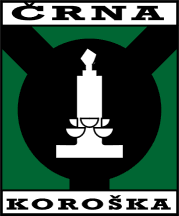 KAZALO VSEBINE1	UVODNO POJASNILO	41.1	Predstavitev investitorja	41.2	Predstavitev izdelovalca investicijskega programa	61.3	Namen in cilji investicijskega projekta	71.4	Povzetek iz dokumenta identifikacije investicijskega projekta	82	POVZETEK INVESTICIJSKEGA PROGRAMA	122.1	Cilji investicije	122.2	Spisek strokovnih podlag	122.3	Kratek opis upoštevanih variant  ter utemeljitev izbire optimalne variante	122.3.1	Varianta brez investicije	132.3.2	Varianta z investicijo	132.4	Podatki o odgovornih osebah na investicijskem projektu	132.5	Predvidena organizacija in druge potrebne prvine za izvedbo in spremljanje učinkov investicije, če ni posebej izvedena študija izvedbe investicije	142.6	Ocenjena vrednost investicije ter predvidena finančna konstrukcija z izračunanim deležem sofinanciranja investicije s sredstvi proračuna Republike Slovenije	152.7	Zbirni prikaz rezultatov izračunov ter utemeljitev upravičenosti investicije	163	OSNOVNI PODATKI O INVESTITORJU, IZDELOVALCIH INVESTICIJSKE  IN PROJEKTNE DOKUMENTACIJE TER UPRAVLJALCU – UPORABNIKU Z ŽIGI IN PODPISI ODGOVORNIH OSEB	173.1	Podatki o investitorju	173.2	Podatki o izdelovalcu projektne dokumentacije	183.3	Podatki o izdelovalcu investicijske dokumentacije	193.4	Podatki o upravljavcu- uporabniku objekta	204	ANALIZA OBSTOJEČEGA STANJA S PRIKAZOM POTREB, KI JIH BO ZADOVOLJEVALA INVESTICIJA	214.1	Analiza okolja	214.2	Predstavitev objekta	224.3	Pregled in analiza obstoječega stanja	234.4	Demografska analiza	274.5	Usklajenost investicijskega projekta z državnim strateškim razvojnim dokumentom in drugimi razvojnimi dokumenti, usmeritvami Skupnosti ter strategijami in izvedbenimi dokumenti strategij posameznih področij in dejavnosti	315	ANALIZA TRŽNIH MOŽNOSTI	336	TEHNIČNO-TEHNOLOŠKI DEL	337	ANALIZA ZAPOSLENIH	408	OCENA VREDNOSTI PROJEKTA	408.1	Navedba osnov za oceno vrednosti investicije	408.2	Ocena investicijskih stroškov	419	ANALIZA LOKACIJE	4210	ANALIZA VPLIVOV INVESTICIJSKEGA PROJEKTA NA OKOLJE	4311	ČASOVNI NAČRT IZVEDBE INVESTICIJE S POPISOM VSEH AKTIVNOSTI SKUPNO Z ORGANIZACIJO VODENJA PROJEKTA IN ANALIZO IZVEDLJIVOSTI	4412	NAČRT FINANCIRANJA V TEKOČIH CENAH PO DINAMIKI IN VIRIH FINANCIRANJA	4813	PROJEKCIJA PRIHODKOV IN STROŠKOV POSLOVANJA V EKONOMSKI DOBI INVESTICIJSKEGA PROJEKTA	5013.1	Ekonomska doba investicijskega projekta	5013.2	Projekcija odhodkov investicijskega projekta	5013.3	Projekcija prihodkov investicijskega projekta	5114	VREDNOTENJE DRUGIH STROŠKOV IN KORISTI TER PRESOJA UPRAVIČENOSTI (EX-ANTE) V EKONOMSKI DOBI Z IZDELAVO FINANČNE IN EKONOMSKE OCENE	5214.1	Finančna analiza	5314.2	Ekonomska analiza	5514.2.1	Davčni popravki	5514.2.2	Popravek cen	5514.2.3	Popravek zaradi eksternalij	5615	ANALIZA TVEGANJ IN ANALIZA OBČUTLJIVOSTI	5815.1	Analiza tveganj	5815.2	Analiza občutljivosti	5816	PREDSTAVITEV IN RAZLAGA REZULTATOV	60UVODNO POJASNILO Predstavitev investitorjaInvestitor predmetne investicije je Občina Črna na Koroškem, ki je ena od 12 občin Koroške statistične  regije. Njen zakoniti zastopnik je županja mag. Romana Lesjak. Koroška zaobjema tri doline, Dravsko, Mežiško in Mislinjsko, sestavlja pa jo 12 občin: Črna na Koroškem, Mežica, Prevalje, Ravne na Koroškem, Mislinja, Slovenj Gradec, Dravograd, Muta, Vuzenica, Radlje ob Dravi, Podvelka in Ribnica na Pohorju. V regiji so štiri Upravne enote – Slovenj Gradec, Ravne na Koroškem, Dravograd in Radlje ob Dravi.Območje regije leži v S delu Slovenije. Na V meji regija na Podravsko regijo, na JZ pa na Savinjsko regijo ter na S na Avstrijo. Meja z Avstrijo se razprostira v dolžini  na severnem delu regije, deset kilometrski obmejni pas pa pokriva občine Črna na Koroškem, Mežica, Prevalje, Ravne na Koroškem, Dravograd, Muta, Vuzenica, Radlje ob Dravi in Podvelka.Koroška regija spada med manjše statistične regije in se razprostira na 1.041 km2 površine, kar predstavlja 5,1% površine države. Konec leta 2019 je živelo na območju Koroške 70.683 prebivalcev, kar predstavlja 3,38% prebivalstva celotne Slovenije. Regija je po številu prebivalstva med manjšimi regijami in se uvršča na 10. mesto med 12. slovenskimi regijami.Mežiška dolina obsega tisti slovenski alpski prostor, ki teče vzporedno z državno mejo s sosednjo Avstrijo skozi Karavanke, leži med gorama Peco in Uršljo goro in se potegne proti vrhovoma gora Olševe in Raduhe. Občina Črna na Koroškem je ena od štirih občin Mežiške doline. Leži kot skrajna v njenem zgornjem delu in meji na eno samo koroško občino Mežico. Kot največja v Mežiški dolini meri njena površina 156 km2 in je imela v letu 2019  3.303 prebivalcev. Občina je pretežno gorata, pokrita z gozdovi in z vmes posejanimi kmetijami. Kmetijstvo in gozdarstvo sta poleg industrije v Žerjavu pomembni gospodarski panogi občine. Dolinsko prebivalstvo se večinoma zaposluje v javnih ustanovah (šola, vrtci, CUDV-ju, zdravstvo, komunala) ter v gospodarskih organizacijah (trgovina, tovarna akumulatorjev, gradbeni materiali ….) V dolini ob reki Meži ležita dva večja kraja, že omenjeni Žerjav in občinski center Črna na Koroškem. Naselje Črna leži na 586 m nadmorske višine, ob sotočju reke Meže in Javorskega potoka. Na severu jo obdaja Šumahov vrh, na zahodu in severozahodu je Peca ter Obistove skale. V centru kraja Črna se nahajajo prenovljena banka, pošta, občina.Občina Črna na Koroškem je bila kot samoupravna lokalna skupnost ustanovljena na osnovi Zakona o lokalni samoupravi in je pravna oseba javnega prava s pravico posedovati, pridobivati in razpolagati z vsemi vrstami premoženja. Osnova za njeno delovanje je Statut Občine Črna na Koroškem. Datum vpisa lokalne skupnosti  je 27/12/1994. Organe občine predstavljajo občinski svet, župan in nadzorni odbor občine.Nosilec projekta/Koordinator projektaPredstavitev izdelovalca investicijskega programaNa podlagi Uredbe o enotni metodologiji za pripravo in obravnavo investicijske dokumentacije na področju javnih financ (Ur. list RS, št. 60/2006,  54/2010 in 27/2016) so odgovorne osebe za izdelavo investicijske dokumentacije, projektne in druge dokumentacije:Namen in cilji investicijskega projektaTemeljni razlog za investicijsko namero je potreba OŠ Črna na Koroškem po rekonstrukciji dela prostorov zaradi neskladja z normativi in dotrajanosti ter s tem zagotovitev boljših prostorskih pogojev za izobraževanje ter dvig kvalitete učnega procesa.NamenNamen predvidene investicije je upoštevanje normativov in standardov za izvajanje programa osnovne šole določenih s pravilniki v OŠ Črna na Koroškem ter s tem izboljšanje kvalitete učnega okolja za učence.Strateški cilj investicije:zagotovitev primernih pogojev za kvalitetno in varno izvajanje izobraževanja na osnovnošolski ravni, v skladu z zahtevnimi normativi in standardi.Operativni cilji operacije:izvesti potrebne povezave kabinetov z učilnicami;odstranitev dotrajanih estrihov in izvedba novih , vključno s podi in izvedbo talnega gretja;celovita obnova obstoječih prostorov sanitarij;odstranitev obstoječih lesenih stenskih oblog v objektu in brušenje ter oplesk sten; odstranitev obstoječih stropnih lesenih stenskih oblog v 2. nadstropju ter celovita obnova stropov;odstranitev stavbnega pohištva ter nadomestitev z novim; kompletna izvedba novih  elektro inštalacij, vodovoda in kanalizacije;kompletna izvedba novega računalniško omrežje in ozvočenje.Povzetek iz dokumenta identifikacije investicijskega projektaRazlogi za investicijsko namero izhajajo iz stanja, ki je identificirano z analizami, rezultati pa so predstavljeni  v analitičnih tehničnih elaboratih in v predmetnem dokumentu identifikacije investicijskega projekta. Osnovni razlogi, da investitor Občina Črna na Koroškem pristopa k predmetni investiciji so naslednji:ni povezav kabinetov z učilnicami;dotrajani estrihi so potrebni celovite obnove, vključno s podi in izvedbo talnega gretja;obstoječi prostori sanitarij so dotrajani, zato je potrebna izvedba novih;zaradi večkrat ponovljenih opleskov so obstoječe stene potrebne temeljite obnove (brušenje ter oplesk); stropi v prostorih so neustrezni in potrebni prenove; vse obstoječe lesene stenske obloge v objektu  in stropne v 2. nadstropju so neustrezne in jih mora investitor odstraniti;vso stavbno pohištvo je dotrajano in se nadomesti z novim; kompletne elektro inštalacije so stare, neustrezne in potrebne temeljite obnove;računalniško omrežje in ozvočenje je dotrajano in potrebno obnove.Strateški cilj investicije:zagotovitev primernih pogojev za kvalitetno in varno izvajanje izobraževanja na osnovnošolski ravni, v skladu z zahtevnimi normativi in standardi.Operativni cilji operacije:izvesti potrebne povezave kabinetov z učilnicami;odstranitev dotrajanih estrihov in izvedba novih , vključno s podi in izvedbo talnega gretja;celovita obnova obstoječih prostorov sanitarij;odstranitev obstoječih lesenih stenskih oblog v objektu in brušenje ter oplesk sten; odstranitev obstoječih stropnih lesenih stenskih oblog v 2. nadstropju ter celovita obnova stropov;odstranitev stavbnega pohištva ter nadomestitev z novim; kompletna izvedba novih  elektro inštalacij, vodovoda in kanalizacije;kompletna izvedba novega računalniško omrežje in ozvočenje.Izpolnjevanje operativnih kazalnikov s predmetno operacijo:Investicijska vrednost po tekočih cenah (v €)Upravičeni in neupravičeni odhodki  po tekočih cenah (v €)Investicija se bo v skladu z zahtevami iz javnega razpisa Ministrstva za izobraževanje, znanost in šport izvajala v letih 2020 in 2021. V letu 2020 bo vrednostno  realizirano 75 % gradbeno-obrtniških del in v letu 2021 25 % gradbeno-obrtniških del.V skladu z zahtevami iz javnega razpisa je pripravljena tudi dinamika odhodkov po letih in vrstah odhodkov.Dinamika in specifikacija odhodkov po stalnih cenah (v €)Dinamika in specifikacija odhodkov po tekočih cenah (v €)Občina Črna na Koroškem načrtuje financiranje projekta:sofinanciranje v višini 90 % vrednosti upravičenih stroškov,preostale upravičene in neupravičene stroške bo pokrila Občina Črna na Koroškem z lastnimi sredstvi. Izračun najvišjega zneska sofinanciranja investicije(v €)Viri in struktura financiranja po tekočih cenah (v €)Časovni načrt aktivnostiPOVZETEK INVESTICIJSKEGA PROGRAMACilji investicijeStrateški cilj investicije:zagotovitev primernih pogojev za kvalitetno in varno izvajanje izobraževanja na osnovnošolski ravni, v skladu z zahtevnimi normativi in standardi.Operativni cilji operacije:izvesti potrebne povezave kabinetov z učilnicami;odstranitev dotrajanih estrihov in izvedba novih , vključno s podi in izvedbo talnega gretja;celovita obnova obstoječih prostorov sanitarij;odstranitev obstoječih lesenih stenskih oblog v objektu in brušenje ter oplesk sten; odstranitev obstoječih stropnih lesenih stenskih oblog v 2. nadstropju ter celovita obnova stropov;odstranitev stavbnega pohištva ter nadomestitev z novim; kompletna izvedba novih  elektro inštalacij, vodovoda in kanalizacije;kompletna izvedba novega računalniško omrežje in ozvočenje.Spisek strokovnih podlag Kot vodilo za izdelavo investicijskega programa sta bili uporabljeni:že izdelana projektna dokumentacija Projekt za izvedbo rekonstrukcije dela OŠ Črna na Koroškem, ki je predmet te investicije;dokument identifikacije investicijskega projekta Rekonstrukcija OŠ Črna na Koroškem – Faza II.Kratek opis upoštevanih variant  ter utemeljitev izbire optimalne varianteKer je projekt že v osnovi naravnan na rekonstrukcijo OŠ Črna na Koroškem - faza II, je težko opredeljevati različne variante, zato bomo opredelili le dve varianti in sicer "brez investicije" in  "z investicijo".Varianta "brez investicije" pomeni stanje enako obstoječemu in je razvojno nesprejemljiva.Varianta "z investicijo" pomeni uresničitev ciljev Občine Črna na Koroškem na področju zagotovitve ustreznih infrastrukturnih pogojev za izvajanje osnovnošolskega izobraževanja.Varianta brez investicijeVarianta 0 je v primeru, da ne pride do investicije. Občina svojim osnovnošolcem sama ne bo zmogla zagotoviti ustreznih infrastrukturnih pogojev za izobraževanje. To pa lahko spet vodi v povečan odliv prebivalcev v druge kraje, kjer bodo njihovim otrokom nudili boljše pogoje za izobraževanje.Varianta z investicijoVarianta "z investicijo" pomeni uresničitev ciljev Občine Črna na Koroškem na področju zagotovitve ustreznih infrastrukturnih pogojev za izvajanje osnovnošolskega izobraževanja, tako z vidika kakovosti in varnosti kot zagotavljanja zakonsko določenih normativov in standardov.Varianta 1 – "z investicijo" pomeni  :izvedbo potrebne povezave kabinetov z učilnicami;odstranitev dotrajanih estrihov in izvedba novih , vključno s podi in izvedbo talnega gretja;celovito obnovo obstoječih prostorov sanitarij;odstranitev obstoječih lesenih stenskih oblog v objektu in brušenje ter oplesk sten; odstranitev obstoječih stropnih lesenih stenskih oblog v 2. nadstropju ter celovita obnova stropov;odstranitev stavbnega pohištva ter nadomestitev z novim; kompletna izvedba novih  elektro inštalacij, vodovoda in kanalizacije;kompletna izvedba novega računalniško omrežje in ozvočenje.Ugotavljamo, da je najboljša in edino sprejemljiva možnost Varianta 1.Podatki o odgovornih osebah na investicijskem projektuOdgovorna oseba investitorja je Romana Lesjak, županja Občine Črna na Koroškem. Odgovorna vodja projekta je Irena Nagernik, tajnica Občine Črna na Koroškem.Odgovorna oseba za pripravo investicijske dokumentacije je Danilo Kozlar, Bau-ing Danilo Kozlar s.p., Kotlje 271, 2394 Kotlje.Odgovorna oseba za pripravo projektne dokumentacije je Natalija Haber, Plot – inženiring Natalija Haber s.p., Ob Suhi 40a, 2390 Ravne na Koroškem.Odgovorna oseba upravljavca je Romana Košutnik, ravnateljica OŠ Črna na Koroškem.Projektno skupino sestavljajo:Irena Nagernik – direktorica občinske uprave in vodja projektne skupine; Vodja projektne skupine vodi, koordinira, usklajuje in nadzira medsebojne aktivnosti članov skupine v skladu s časovnim okvirom terminskega plana, ki ga izdela ter je odgovoren za pripravo in nadzor nad pripravo investicijske, projektne, tehnične in druge dokumentacije v zvezi z izvedbo investicijskega projekta, prijavo projekta za črpanje sredstev sofinanciranja, izvedbo projekta, vlaganje zahtevkov za črpanje sredstev ter zahtevanih poročil; predstavnik OŠ Črna na Koroškem;Eva Praprotnik, finančnica.Predvidena organizacija in druge potrebne prvine za izvedbo in spremljanje učinkov investicije, če ni posebej izvedena študija izvedbe investicijeInvesticijo bo izvajala Občina Črna na Koroškem.Projekt bo vodil vodja projekta. Za pripravo projektne, investicijske, tehnične in druge dokumentacije bodo izbrani tudi zunaji izvajalci ter ostali zaposleni v občinski upravi. Glede na to, da so zaposleni uradne osebe, so sredstva za njihovo delovanje zagotovljena v proračunu Občine Črna na Koroškem.Projektna skupina, ki jo je s sklepom imenovala županja Občine Črna na Koroškem ima izkušnje pri vodenju investicij in črpanju sredstev sofinanciranja iz proračuna RS.Ocenjena vrednost investicije ter predvidena finančna konstrukcija z izračunanim deležem sofinanciranja investicije s sredstvi proračuna Republike SlovenijeInvesticijska vrednost po tekočih cenah (v €)Izračun najvišjega zneska sofinanciranja investicije(v €)Viri in struktura financiranja po tekočih cenah (v €)Zbirni prikaz rezultatov izračunov ter utemeljitev upravičenosti investicijeRezultati finančne analize stroškov in koristiNeto sedanja vrednost investicije (NPV) je eno od najpogosteje uporabljenih meril za presojanje smiselnosti investicijskega projekta. Višina neto sedanje vrednosti je neposredno odvisna od uporabljene obrestne mere kot cene kapitala oziroma od uporabljenega pripadajočega diskontnega faktorja 1+i, s katerim reduciramo bodoče finančne tokove na začetni trenutek.  Neto sedanja vrednost predmetnega projekta je negativna, kar pomeni, da so sedanji investicijski stroški večji od neto prilivov oz. sedanja vlaganja večja od sedanjih donosov. Neto sedanja vrednost  pri 4 % diskontni stopnji za našo investicijo znaša – 309.887,93 €.  Interna stopnja donosa (IRR) je tista diskontna stopnja, pri kateri je neto sedanja vrednost enaka 0.  S tržnega vidika donosa investicije bi morala biti naša interna stopnja donosa večja od diskontnega faktorja, to je večja od 4 %.  Tega kriterija investicija ne dosega.  Stopnja internega donosa naložbe (IRR) znaša – 0,19 %. Enostavna doba vračanja je opredeljena kot čas, v katerem kumulativa neto prilivov v času obratovanja investicije doseže vsoto investicijskih stroškov. Ob pričakovanih neto prilivih iz finančnega toka izračun kaže, da se investicija v ekonomski dobi projekta ne bo povrnila, kar je tudi bilo pričakovati, saj s poslovanjem pokriva le stroške obratovanja in sedanjo amortizacijo opreme.  Finančni kazalci uspešnosti investicije ne morejo predstavljati edine osnove za odločitev o investiciji, saj gre za negospodarsko naložbo, ki prinaša koristi, ki se ne dajo vedno meriti z denarnimi učinki, pač pa prinaša druge, nedenarne koristi. Rezultati ekonomske analize stroškov in koristiEkonomska neto sedanja vrednost  pri 4 % diskontni stopnji je pozitivna in znaša 410.476,03 €, kar pomeni, da je družba (občina in s tem tudi regija) v boljšem položaju, če se investicija izvede, ker ob danih predpostavkah koristi presegajo stroške. Ekonomska interna stopnja donosa  je 5,17 %, kar pomeni, da je vlaganje v takšno investicijo  smiselno, saj bi takšne učinke kapitala dosegli pri obrestni meri 5,17 %. Enostavna doba vračanja naložbe znaša 13 let. Ugotavljamo, da je investicija z družbenega vidika upravičena.OSNOVNI PODATKI O INVESTITORJU, IZDELOVALCIH INVESTICIJSKE  IN PROJEKTNE DOKUMENTACIJE TER UPRAVLJALCU – UPORABNIKU Z ŽIGI IN PODPISI ODGOVORNIH OSEBPodatki o investitorjuPodatki o izdelovalcu projektne dokumentacijeIzdelava projekta za izvedbo rekonstrukcije OŠ Črna na Koroškem – faza IIPodatki o izdelovalcu investicijske dokumentacijeNa podlagi Uredbe o enotni metodologiji za pripravo in obravnavo investicijske dokumentacije na področju javnih financ (Ur. list RS, št. 60/2006,  54/2010 in 27/2016) so odgovorne osebe za izdelavo investicijske dokumentacije, projektne in druge dokumentacije:Podatki o upravljavcu- uporabniku objektaPo končani izvedbi operacije bo bodoči upravljavec rezultatov investicijske naložbe Osnovna šola Črna na Koroškem.ANALIZA OBSTOJEČEGA STANJA S PRIKAZOM POTREB, KI JIH BO ZADOVOLJEVALA INVESTICIJAAnaliza okoljaKoroška statistična regija spada med manjše statistične regije in se razprostira na 1.041 km2 površine, kar predstavlja 5,1% površine države. Koroška zaobjema tri doline: Dravsko, Mežiško in Mislinjsko, sestavlja pa jo 12 občin: Črna na Koroškem, Mežica, Prevalje, Ravne na Koroškem, Mislinja, Slovenj Gradec, Dravograd, Muta, Vuzenica, Radlje ob Dravi, Podvelka in Ribnica na Pohorju. V regiji so štiri Upravne enote – Slovenj Gradec, Ravne na Koroškem, Dravograd in Radlje ob Dravi.Območje regije leži v severnem delu Slovenije. Na vhodu meji  na Podravsko regijo, na JZ na Savinjsko regijo ter na severu na Avstrijo. Meja z Avstrijo se razprostira v dolžini 100 km na severnem delu regije, deset kilometrski obmejni pas pa pokriva občine Črna na Koroškem, Mežica, Prevalje, Ravne na Koroškem, Dravograd, Muta, Vuzenica, Radlje ob Dravi in Podvelka.Geografski prikaz Koroške statistične regije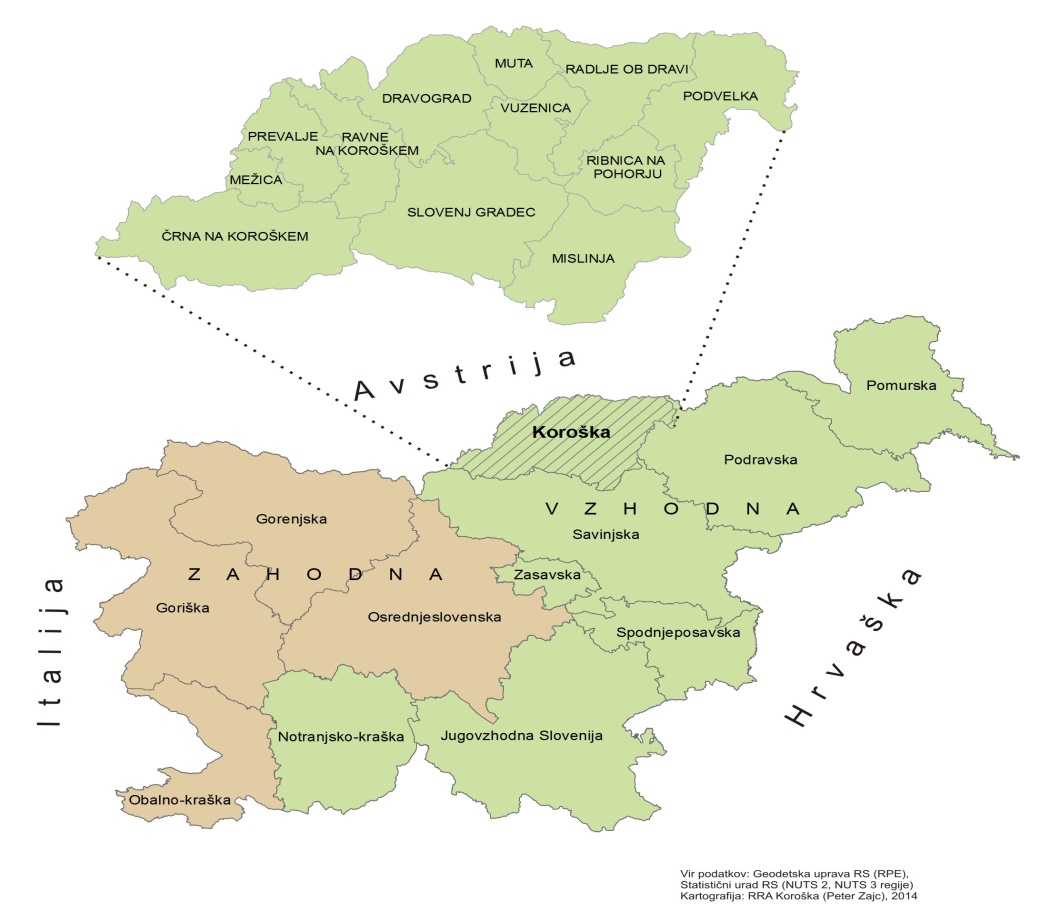 Predstavitev objektaKompleks objektov matične šole Črna na Koroškem predstavljata dva glavna objekta, od katerih je bil prvi za namene šole zgrajen v letu 1908, dograjen v letu 1927 in adaptiran leta 1970, drugi pa v letu 1968. Med obema je bila leta 1986 zgrajena športna hala. 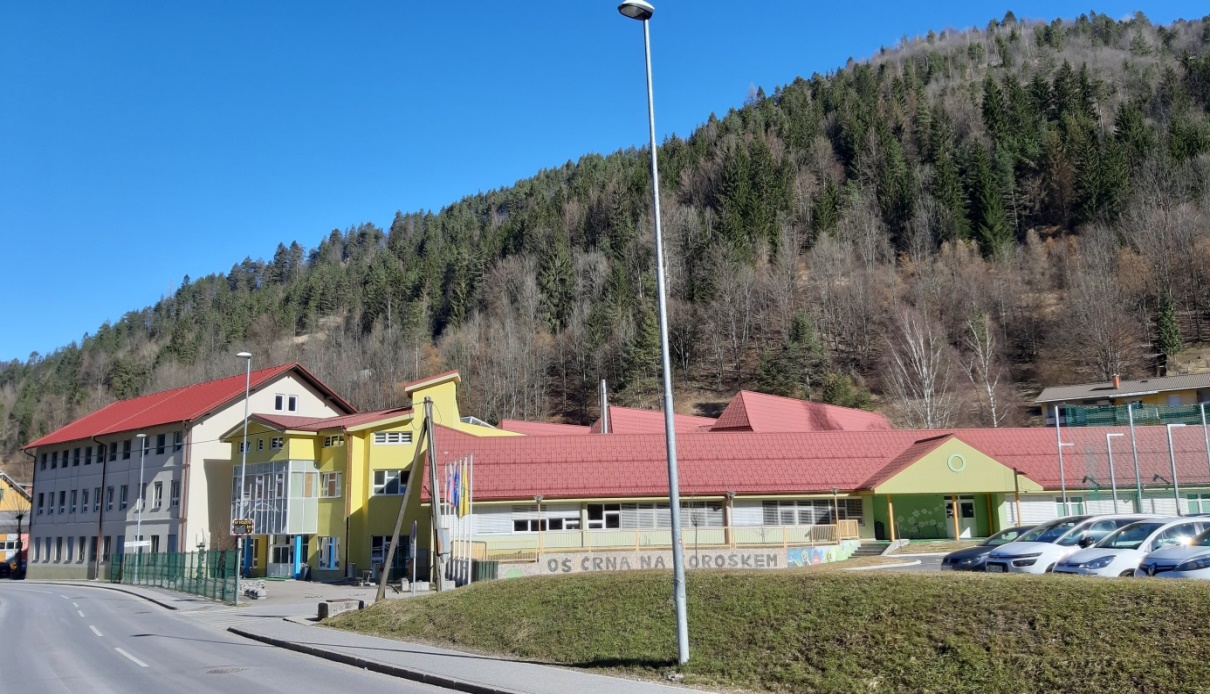 Šola v prostorsko nikoli ni bila dokončno zaključena, še manj urejena je bila urejena v funkcionalnem pogledu. Vedno se je dograjevalo le tisto, kar je bilo nujna potreba, nikoli pa se ni šola dograjevala v pogledu celovite funkcionalnosti in zahtev normativov pedagoškega dela. Skupna površina obstoječih prostorov je 3437 m2.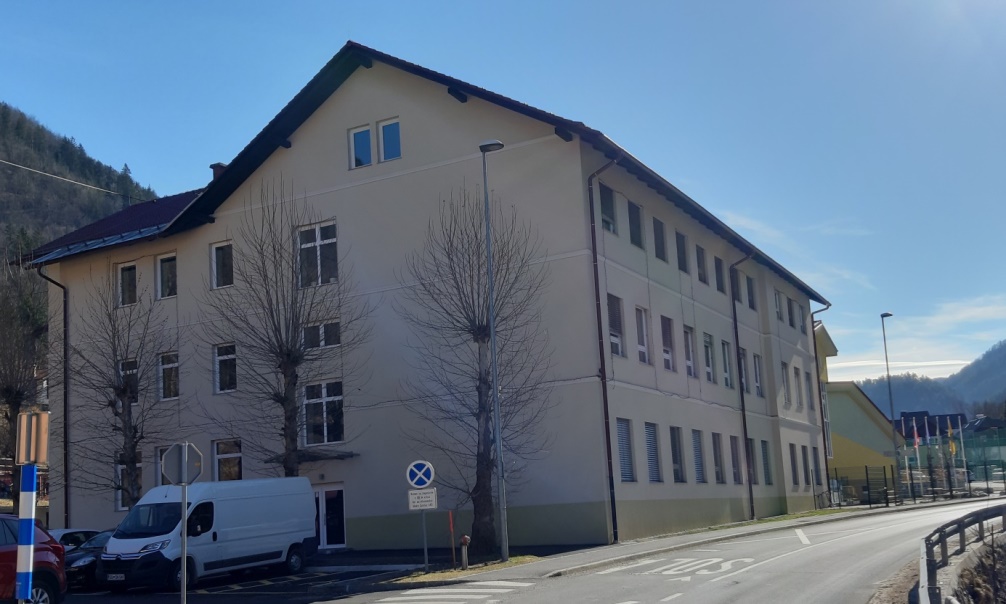 Pregled in analiza obstoječega stanjaVgrajeni materiali v starejših stavbah so dotrajani in ne nudijo več kvalitet, zaradi katerih so bili vgrajeni. Sanitarna oprema je v posameznih prostorih dotrajana in ne ustreza več standardom. Elektro in strojne instalacije so stare in potrebna obnov od razvodov do končnih elementov in uporabnikov. Razsvetljava je v pogledu osvetlitev površin pomanjkljiva.  Računalniško omrežje, priključki za KTV in radio, ozvočenje in ure je potrebno posodobiti. Vodovodna napeljava za hladno in toplo sanitarno vodo je dotrajana, podobno tudi  kanalizacijsko  omrežje.Zemljišča na katerih stojijo objekti so v lasti občine Črna na Koroškem. Lokacija je opremljena z osnovno komunalno infrastrukturo ki je v celoti v funkciji in zadostuje za sedanje razmere. Skupna neto površina celotnih obstoječih prostorov osnovne šole je 3437,06 m2. Med prostore matične šole Črna na Koroškem štejemo prostore šole kot take (dva kompleksa s prostori za pouk, pomožno in vodstveno dejavnost ter notranjimi komunikacijami) in telovadnico.  Skupna neto tlorisna površina, ki je predmet tega projekta znaša 1.342 m2.Del objekta OŠ, ki je predmet rekonstrukcije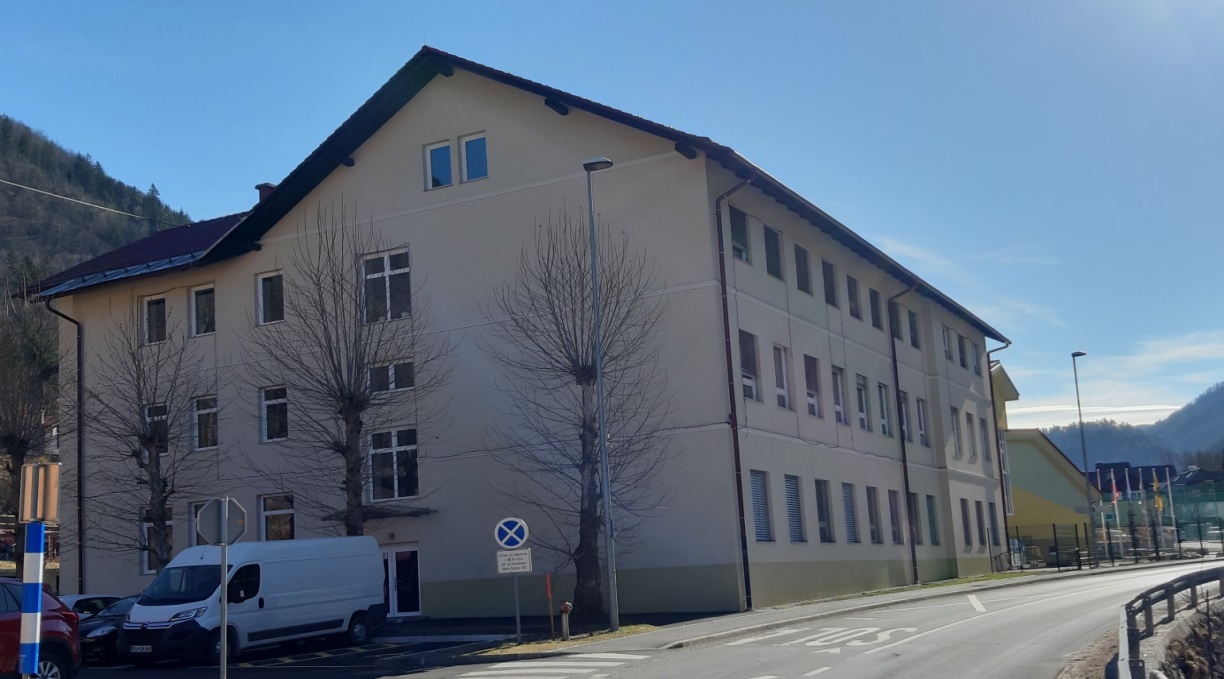 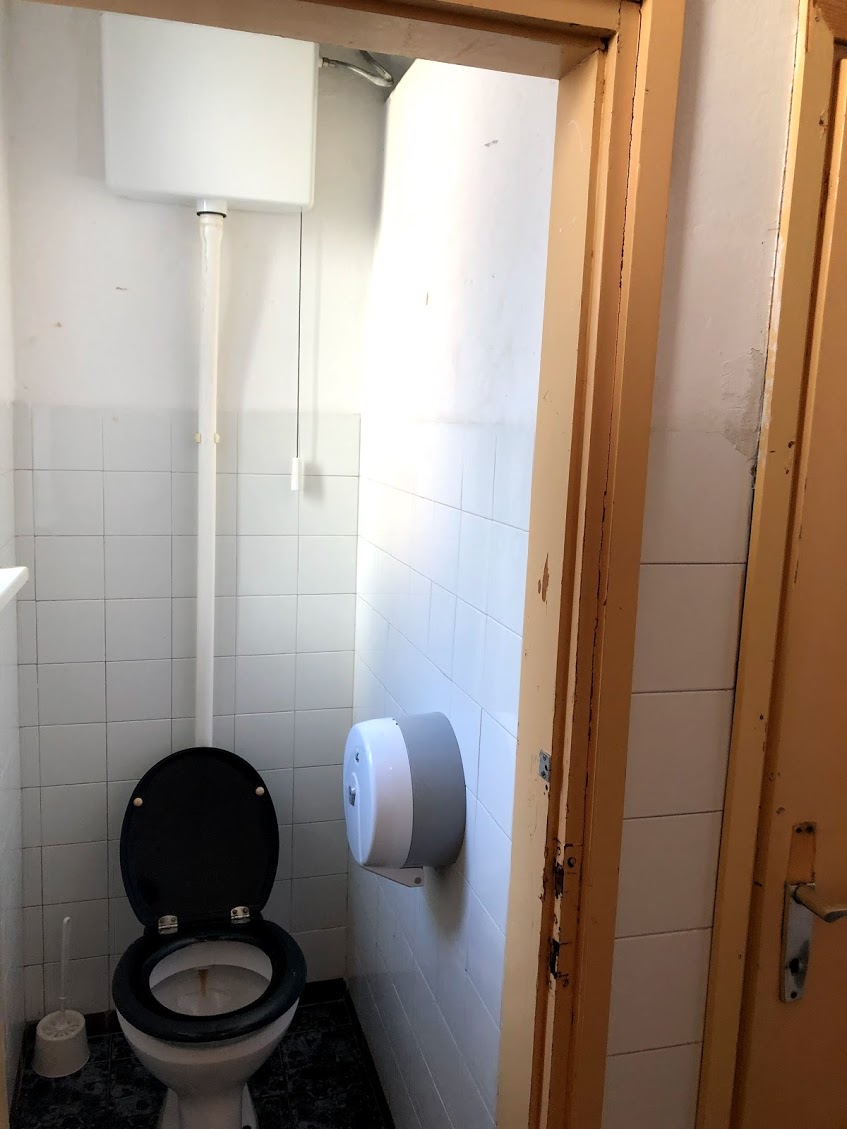 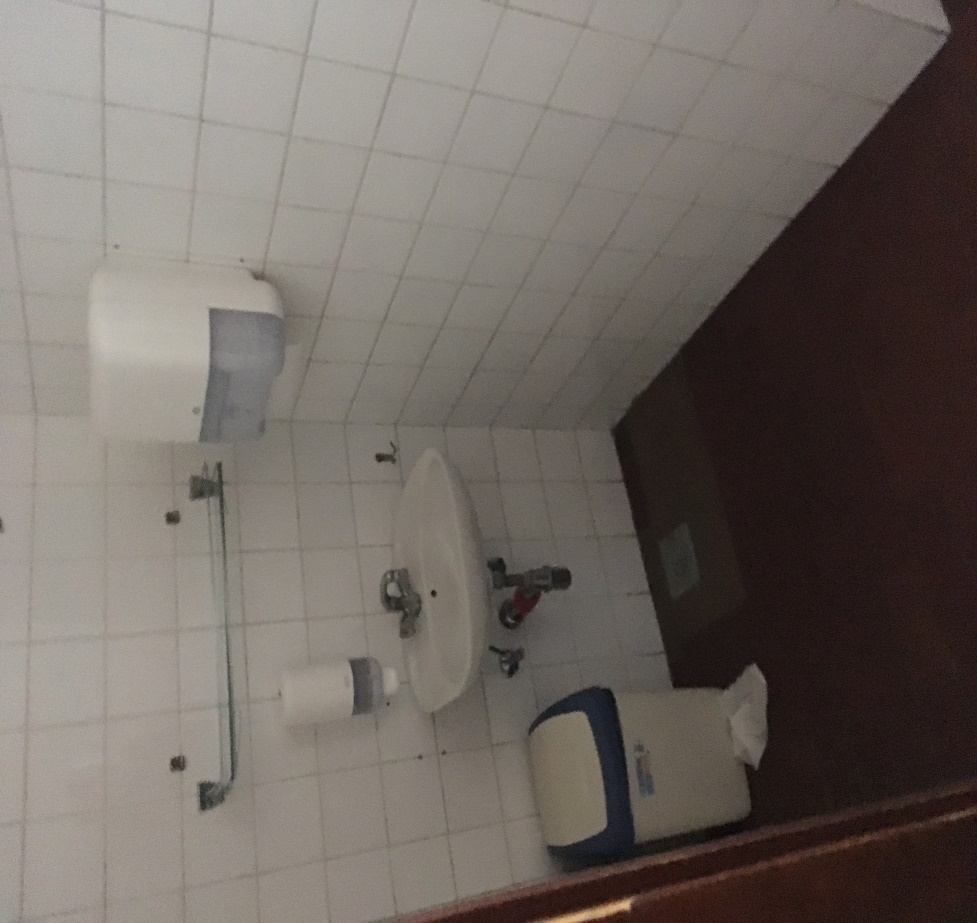 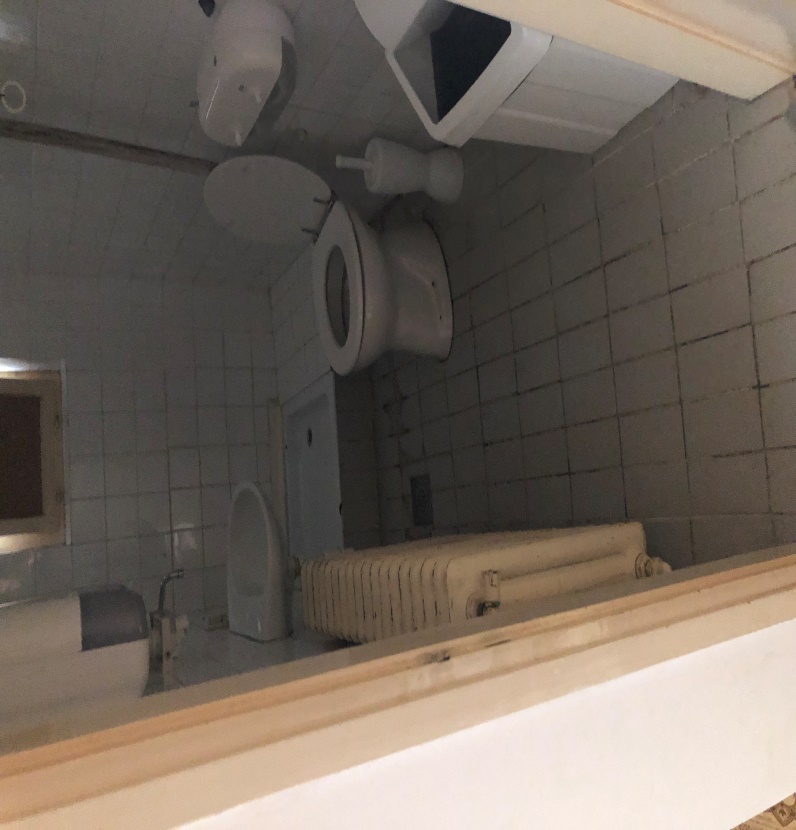 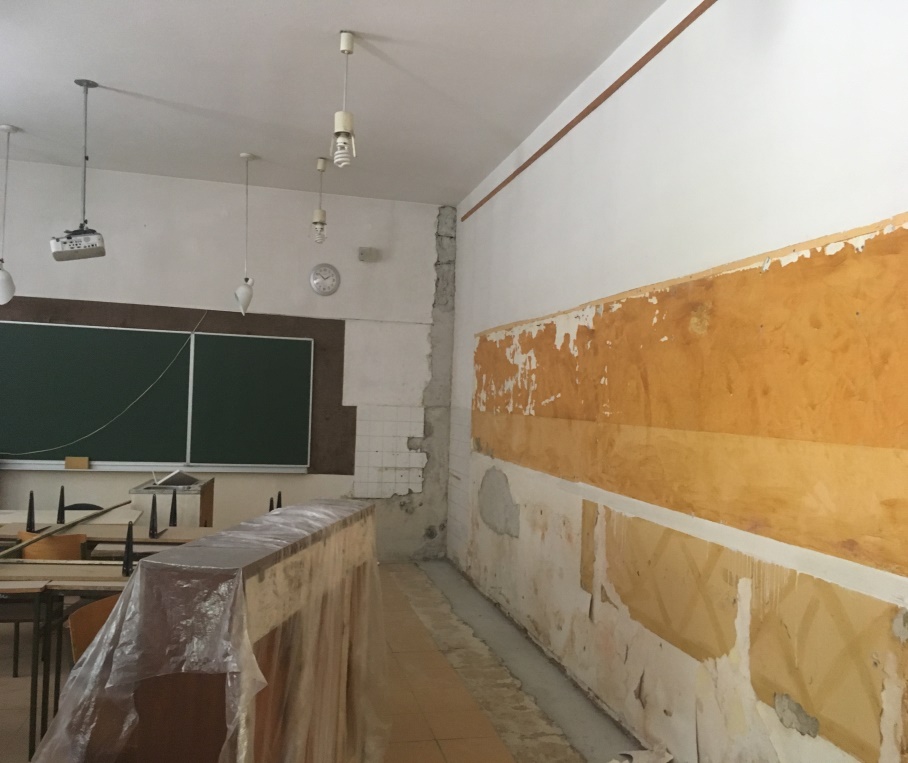 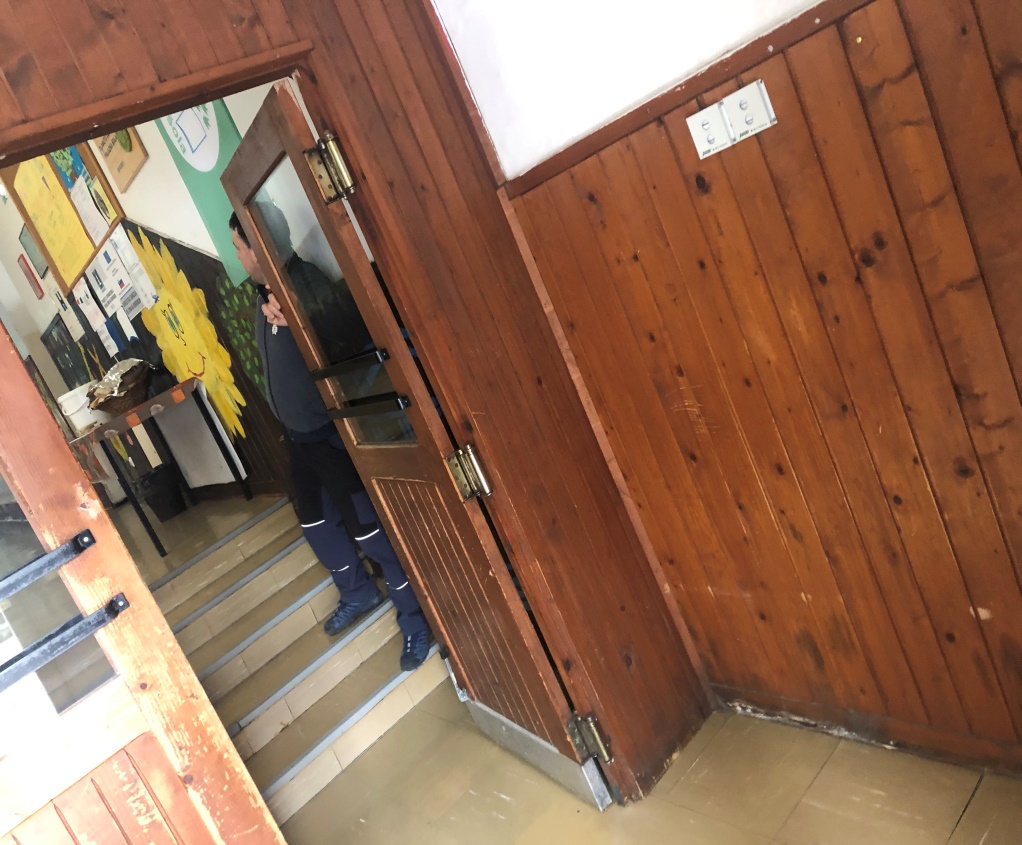 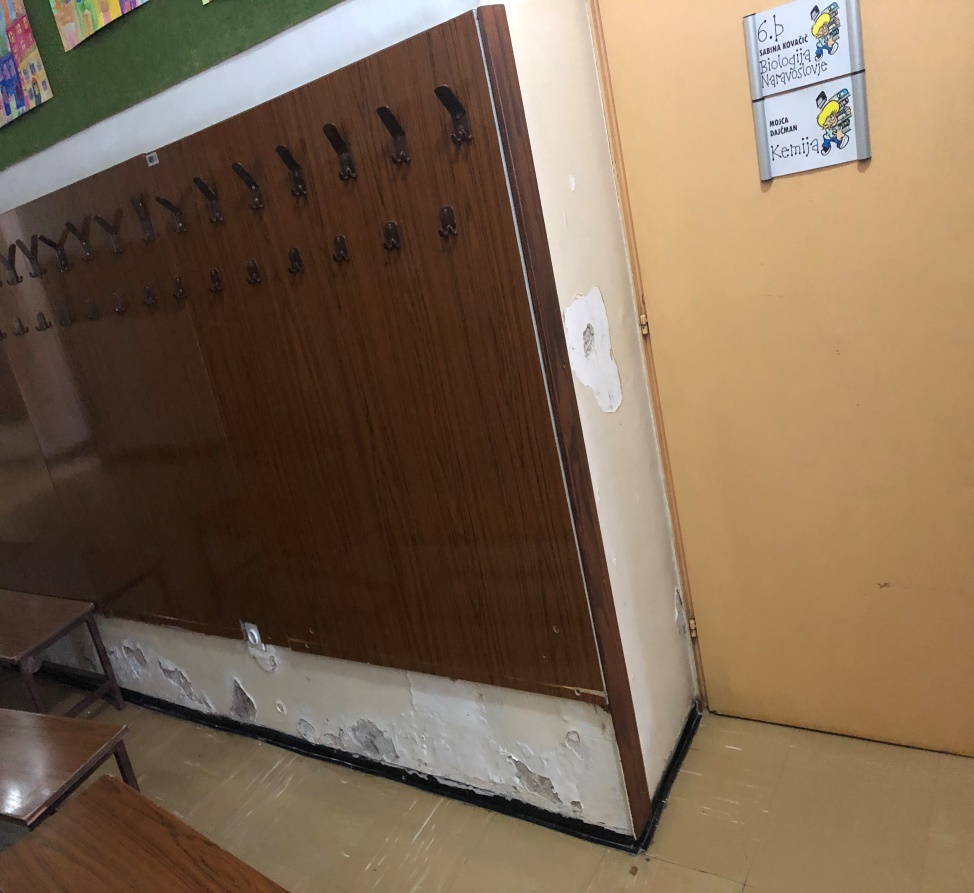 Demografska analizaObčina Črna na Koroškem je po popisu prebivalstva leta 2002 štela 3.616 prebivalcev, leta 2019 pa 3.303. Kar 67 % prebivalstva živi v občinskem središču Črni na Koroškem ( 2.216).Najgosteje je poseljen osrednji in severni del občine ob občinskem središču (Črna na Koroškem,  Podpeca in Žerjav).Število prebivalstva ob popisu prebivalstva 2002 in 2019, gostota poselitve po statističnih naseljih            Vir: si-stat podatkovni portalRepublika Slovenija meri 20.273 km2 in je imela v 2019 2.089.310 prebivalcev, kar pomeni, da je v povprečju na 1 km2  živelo 103,06 prebivalcev. Gostota prebivalstva v Občini Črna na Koroškem dosega le 20,54 % državnega povprečja. Iz velikosti površine občine in majhne gostote poselitve izhajajo problemi komunalno cestnega omrežja, družbene infrastrukture kot tudi šolskih prevozov.Število prebivalstva po naseljih po letihVir: si-stat podatkovni portalIz gornje tabela je razvidna dinamika števila prebivalcev v zadnjih 150 letih, pri čemer pa lahko ugotavljamo, da se trend padanja števila prebivalcev v zadnjih letih umirja.Naravni prirast v zadnjih šestih letih za občino kot celoto            Vir: si-stat podatkovni portal, podatek za 2019 še ni na voljo na portaluIz gornje tabela je razvidna dinamika naravnega prirasta v zadnjih šestih letih, pri čemer pa lahko ugotavljamo, da se negativni prirast v zadnjih dveh letih obrnil v pozitivni prirast. To je tudi rezultat številnih aktivnosti in ukrepov, s katerimi si občina prizadeva  zaustaviti odliv mladih in v občino pritegniti nove, mlade prebivalce.Skupni selitveni prirast v občini    Vir: si-stat podatkovni portalSelitveni prirast je je še vedno negativen, pri čemer se je  njegova negativna velikost v zadnjih treh letih bistveno zmanjšala.Demografska struktura prebivalstva po naseljih v 2019Vir: si-stat podatkovni portalOd 3.303 prebivalcev Občine Črna na Koroškem je 386 starih od 0 do 14 let, 2.220 starih od 15 do 64 let in 697 starejših od 64 let.Demografska struktura prebivalstva po naseljih v 2019 v deležihVir: si-stat podatkovni portalDelež prebivalcev starih od 0 do 14 let je v Republiki Sloveniji 15,07 %, v Občini Črna na Koroškem pa le 11,68 % oziroma le 77,50 % državnega povprečja. Delež prebivalcev starih od 15 do 64 let je v Republiki Sloveniji 64,89 %, v Občini Črna na Koroškem pa  67,22 % oziroma 3,6 % nad državnim povprečjem.Delež prebivalcev starih 65 let ali več je v Republiki Sloveniji 20,03 %, v Občini Črna na Koroškem pa  21,10 % oziroma 5,3 % nad državnim povprečjem. Povprečno gibanje rojstev v 15 in 10 letnem obdobju	Vir: aplikacija SOKOLŠtevilo oddelkov na šoli, ki je predmet investicije v šolskih letih 2019/2020 in 2010/2011Usklajenost investicijskega projekta z državnim strateškim razvojnim dokumentom in drugimi razvojnimi dokumenti, usmeritvami Skupnosti ter strategijami in izvedbenimi dokumenti strategij posameznih področij in dejavnosti Usklajenost z usmeritvami na področju lokalne samoupraveZakon o lokalni samoupravi (Uradni list RS, št. 94/07 – uradno prečiščeno besedilo, 76/08, 79/09, 51/10, 40/12 – ZUJF, 14/15 – ZUUJFO, 11/18 – ZSPDSLS-1 in 30/18) v svojem 21. členu določa naloge lokalnih skupnosti. Med drugim določa, da lokalna skupnost pospešuje vzgojno izobraževalno, informacijsko, dokumentacijsko, društveno, in drugo, dejavnost na svojem območju.Predmetna investicija spada na področje izobraževalne delavnosti, zato ugotavljamo, da je investicija usklajena s predmetnim zakonom in politiko na  področju lokalne samouprave.Usklajenost z usmeritvami na področju izobraževanjaZakon o organizaciji in financiranju vzgoje in izobraževanja (Uradni list RS, št. 16/07 – uradno prečiščeno besedilo, 36/08, 58/09, 64/09 – popr., 65/09 – popr., 20/11, 40/12 – ZUJF, 57/12 – ZPCP-2D, 47/15, 46/16, 49/16 – popr. in 25/17 – ZVaj) v svojem 82. členu določa, da se iz sredstev lokalne skupnosti v skladu z normativi in standardi zagotavljajo:sredstva za plačilo stroškov za uporabo prostora in opreme za osnovne in glasbene šole in druge materialne stroške, razen materialnih stroškov iz 81. člena osnovnim šolam,glasbenim šolam sredstva za nadomestila stroškov delavcem v skladu s kolektivno pogodbo,sredstva za prevoze učencev osnovne šole v skladu s 56. členom zakona o osnovni šoli, razen za prevoze učencev s posebnimi potrebami ob pouka prostih dnevih,sredstva za investicijsko vzdrževanje nepremičnin in opreme, javnim osnovnim in glasbenim šolam,sredstva za dodatne dejavnosti osnovne šole insredstva za investicije za osnovne šole, glasbene šole in organizacije za izobraževanje odraslih ter del sredstev za investicije v šolstvo narodne skupnosti.Predmetna investicija spada na področje izobraževalne delavnosti, zato ugotavljamo, da je investicija usklajena s predmetnim zakonom in politiko na  področju financiranja šolstva.Strategija razvoja Slovenije 2030 – cilj: Znanje in spretnosti za kakovostno  življenje in deloDemografski trendi, tehnološki razvoj, digitalizacija, naraščajoči pritiski na okolje ter drugi globalni megatrendi zahtevajo stalno pridobivanje znanj in spretnosti za življenje skozi celotni življenjski cikel. Zato je pomembno, da učenje za in skozi vse življenje zajame čim širšo populacijo, pri čemer sta ključni kakovost in dostopnost, s posebno skrbjo za prikrajšane skupine. Učinkovit in kakovosten izobraževalni sistem, katerega namen je priprava posameznika na uspešno delo, kakovostno življenje in sodelovanje v družbi, je osnovni pogoj za konkurenčno gospodarstvo in družbeno blaginjo. Mladi so v času šolanja čedalje bolj mobilni, enako tudi po vstopu na trg dela.Cilj bo Slovenija dosegla tudi z zagotavljanjem učinkovitosti in kakovosti izobraževanja na vseh ravneh ter z razvijanjem praktičnih in tehničnih znanj in spretnosti za izboljšanje zaposljivosti posameznika.Predmetna investicija spada na področje zagotavljanja infrastrukturnih pogojev za učinkovito in kakovostno osnovnošolsko izobraževalno delavnost, zato ugotavljamo, da je investicija usklajena s Strategijo Slovenije 2030.ANALIZA TRŽNIH MOŽNOSTIOcena oziroma analiza tržnih možnosti investicijskega projekta je raziskava, ki podpira različne strateške poslovne odločitve občine, s poudarkom na odločitvah s področja trženja. Na tržne možnosti investicijskega projekta navadno v največji meri vplivajo dejavniki, kot so: velikost trga, moč konkurence ter potencialna rast trga.  Predmetni projekt  je neprofitne narave. Cilj predvidene investicije je upoštevanje normativov in standardov za izvajanje programa osnovne šole določenih s pravilniki ter s tem izboljšanje kvalitete učnega okolja za učence. Z investicijo želi občina omogočiti boljšo kvaliteto učnega procesa, izboljšati bivalno ugodje učencev, upoštevati normative in standarde ter prispevati k razvoju, zato neposrednih tržnih prihodkov ne bo oziroma so enaki nič.  V skladu z upoštevanjem Smernice glede metodologije za izvedbo analize stroškov in koristi  so posredne koristi upoštevane v družbeno-ekonomski analizi.  Investicijski projekt je namenjen obstoječim ciljnim skupinam v ožjem in širšem območju naselja in sicer:  učencem in učiteljemstalnim prebivalcem v neposredni bližini,občasnim obiskovalcem.  TEHNIČNO-TEHNOLOŠKI DELZ rekonstrukcijo se posega v nosilne stene (rušitve sten), zaradi povezav kabinetov z učilnicami. V vseh etažah se odstrani obstoječ dotrajan estrih in se izvede nov, v katerem se izvede talno gretje. V vseh etažah se položi nov PVC pod in v kleti granitogres, epoksi in delno keramika. Po vseh etažah se izvede rekonstrukcija obstoječih sanitarij z izvedbo novih. Vse obstoječe stene se zbrusijo ter na novo prepleskajo (do višine h=1,50m z lateksom). Predvidena je montaža spuščenih kasetiranih stropov (AMF), razen v 2. nadstropju, kjer ni dovolj prostora (nova stropna obloga iz Knaufa). Vse obstoječe lesene stenske obloge v objektu  in stropne v 2. nadstropju se odstranijo. Odstrani se vso stavbno pohištvo in se nadomesti z novimi vrati in podboji (kovinskimi), ki so predvidene delno polne, lesene in delno kovinske. Vrata v učilnice se izvedejo s steklenim polnilom (varnostno kaljeno, dvoslojno steklo). Obstoječe nadsvetlobe se odstranijo in pozidajo. Kompletno se izvedejo v celotnem objektu II.faze nove elektro inštalacije (nov razvod elektro inštalacij iz starih priključnih el. omaric, ki so nameščene na hodnikih v vsaki etaži, s predelavo le-teh. Izvede se celotna nova razsvetljava (v spuščenih stropih, razen v 2. nadstropju, kjer se montirajo nadometne svetilke). Izvede se na novo komplet ozvočenje in računalniška mreža. Poseg v kletiKlet je dotrajana, izvede se nova kanalizacija in vodovod, sanacija kletnih sten in velbov, odstranitev obstoječih estrihov in izvedba novih (talno ogrevanje).Izvede se adaptacija kleti in izvedba sanitarij, prostor za čistilko in hišnika,  pralnica,  nove garderobe, skladišče, pralnica. Skupna velikost posega v klet znaša 120,50 m2.Poseg v pritličjeV pritličju je predviden poseg rekonstrukcije v rušitev nosilnih sten, zaradi povezave učilnic z kabineti. V vseh učilnicah, hodnikih, sanitarijah, se izvede talno gretje. Do učilnic se v novem estrihu dovede nova napeljava vodovoda (hladna in tudi topla sanitarna voda). Sanira se stene od vhoda (vetrolova) do predvidenega kabineta ZG, ZE) zaradi zamakanja (puščanja vodovoda). V pritličju se uredi tehnična učilnica s pripadajočimi kabineti, učilnica ZE in ZG, s kabinetom. Izvede se en večji preboj nosilne stene v razponu 3,10m in nekaj manjših za prehode. V zobno ambulanto se ne posega, prav tako sedaj tudi ne v kuhinjo in jedilnico. Skupna velikost posega v pritličju znaša 266,63 m2.Poseg v 1. nadstropjeIzvedena bo adaptacija matematične učilnice, učilnice slovenščine in učilnice angleščine s pripadajočimi kabineti. Preuredijo se upravni prostori (tajništvo, ravnatelj, pomočnik ravnatelja), pisarna računovodstva, adaptacija svetovalne službe, govorilnice za starše, preuredijo se sanitarij za uslužbence, sanitarij za učence (v celoti nov talni razvod kanalizacije in vodovoda), prostor za čistilko. V kabinet računalništva se ne posega. Skupna velikost posega v pritličju znaša 453,81 m2.Poseg v II. nadstropjeV 2. nadstropju se izvede rekonstrukcija z rušitvijo obstoječih nosilnih sten v prostore, kjer se izvede naravoslovna učilnica ter kabinet (premostitev z JE profili). Izvedena bo adaptacija učilnice  matematike in fizike, male učilnice za slovenščino,   gospodinjstvo in glasb. učilnica , s pripadajočimi kabineti in pisarne specialnega pedagoga ter rekonstrukcija obstoječih sanitarij za učence. Skupna velikost prostorov 2. nadstropja faze II znaša 501,06 m2.Skupna velikost vseh prostorov, za katere se posega z adaptacijo in rekonstrukcijo znaša 1.342, 00 m2.Predvidena je fazna izvedba, ločeno po etažah in učilnicah. Tloris rekonstrukcije - pritličje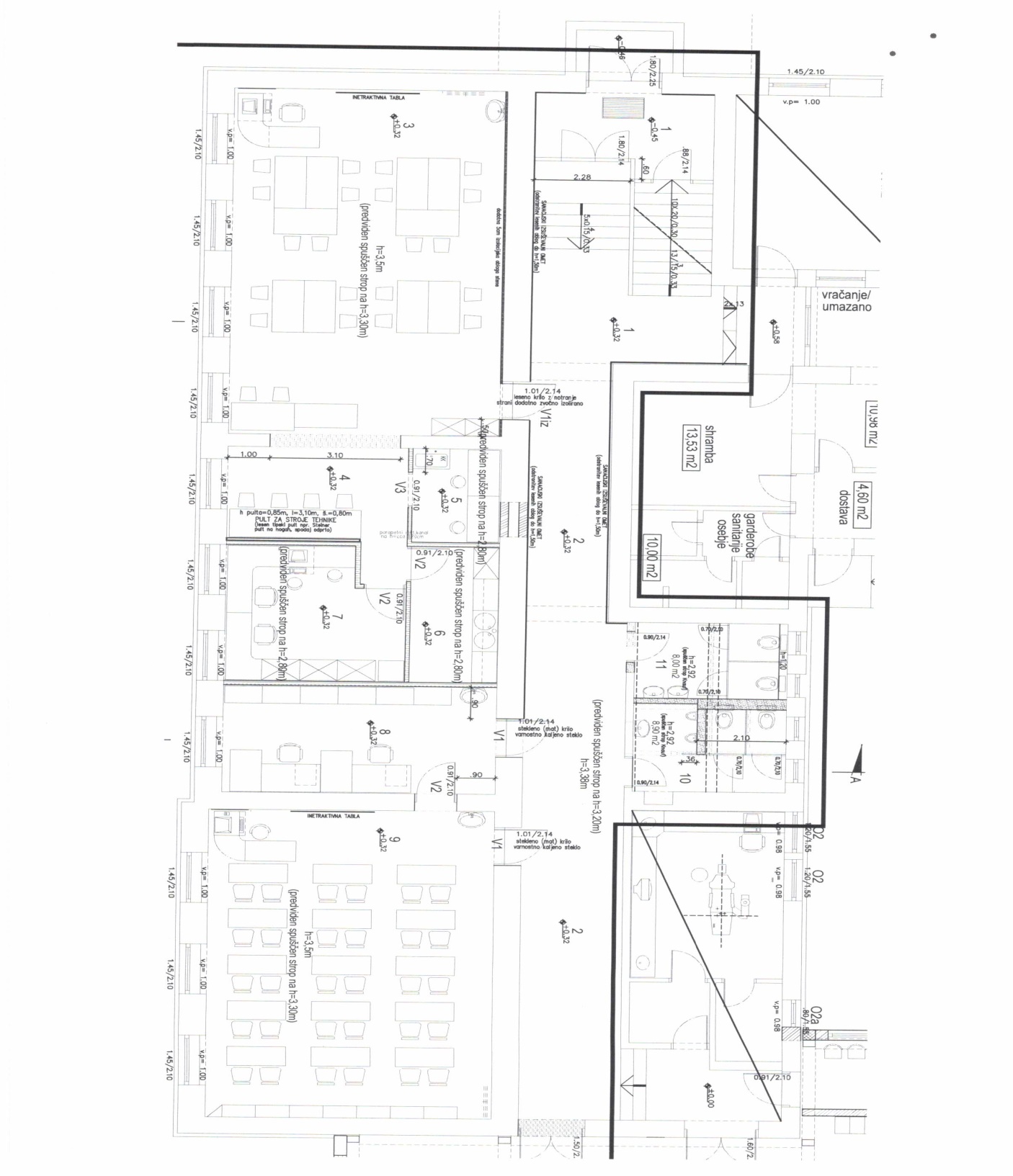 Tloris rekonstrukcije – 1. nadstropje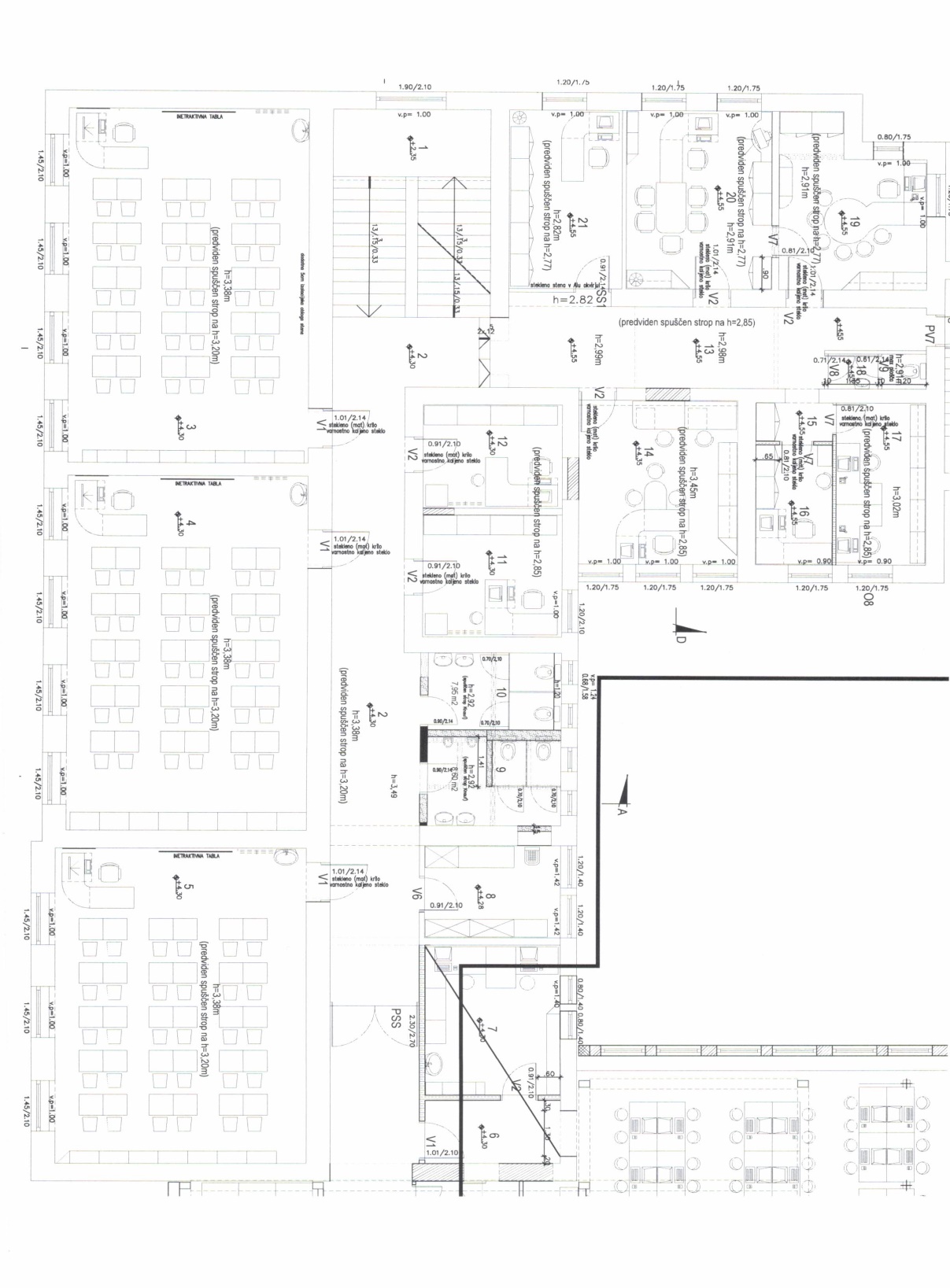 Tloris rekonstrukcije – 2. nadstropje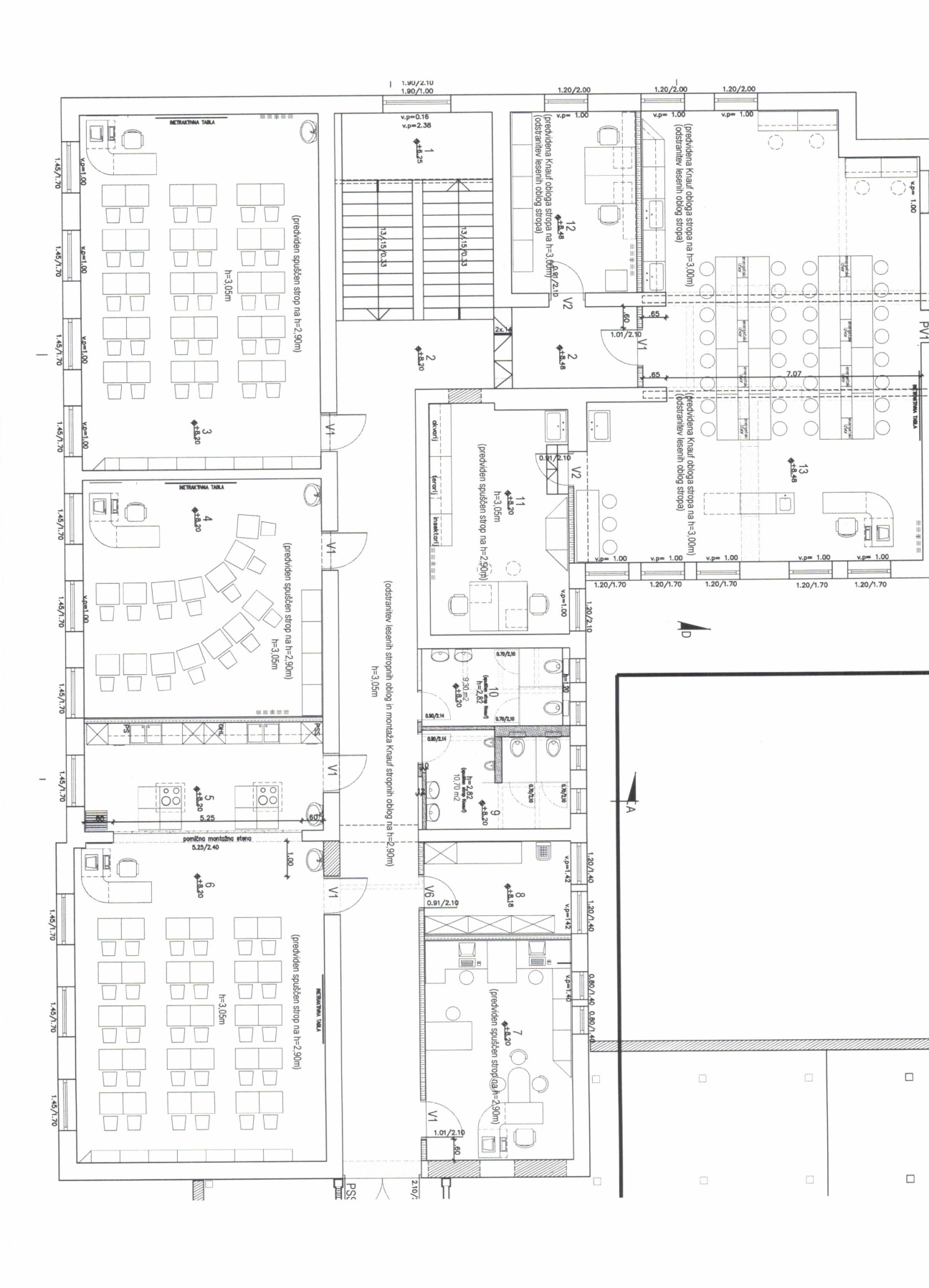 ANALIZA ZAPOSLENIHNeposredna delovna mestaVzgojno učni proces na matični šoli obvladuje 27 pedagoških delavcev, zaposleni so še 4 strokovni delavci, administracijo in tehnični del pa izvaja 15 delavcev, vključno z ravnateljico šole.Tehnično administrativno osebje so delavci v upravi šole v funkcijah vodenja šole (ravnateljica, pomočnik ravnateljice), administracije, računovodstva, gospodarjenja z objektom, priprave in delitve hrane ter čiščenja. Ker gre za rekonstrukcijo objekta novih zaposlitev v OŠ Črna na Koroškem ne bo.Posredna delovna mestaPosredna delovna mesta so delovna mesta v času gradnje. Ker bodo navedeni investicijski projekt v večji meri izvajali domači izvajalci, bo navedeni investicijski projekt vplival na produkcijo potrebnih materialov ter na povečanje storitvene dejavnosti v Sloveniji, kar pa bo dvignilo dodano vrednost domačega gospodarstva, zagotovilo dodatna sredstva za zaposlene v navedenih dejavnostih in pripomoglo k ohranjanju in odpiranju novih delovnih mest.OCENA VREDNOSTI PROJEKTANavedba osnov za oceno vrednosti investicijePri sestavi ocene operacije smo izhajali iz ovrednotenega projektantskega popisa del na fazi projekta za izvedbo.Ker se investicija načrtuje za dve leti, je investicijska vrednost preračunana tudi v tekoče cene, pri čemer je upoštevana pričakovana inflacija po napovedih UMAR – Pomladanska napoved gospodarskih gibanj 2019. Finančna dinamika investiranja je v skladu s Javnim razpisom za sofinanciranja investicij v vrtcih in osnovnem šolstvu v Republiki Sloveniji v proračunskem obdobju 2020 – 2021 predvidena 75 % v letu 2020 in 25 % v letu 2021. Zato  smo za oceno investicije po tekočih cenah uporabili ovrednoten projektantski popis del (75 % vrednosti GOI del in nadzora) in za leto 2021(25% vrednosti GOI del in nadzora)  te vrednosti povečali za 2,2 % kot izhaja iz napovedi inflacije Umar za leto 2021 .Ocena investicijskih stroškovInvesticijski odhodki po stalnih cenah (v €)Ker se investicija načrtuje za dve leti, je investicijska vrednost preračunana tudi v tekoče cene, pri čemer je upoštevana pričakovana inflacija po napovedih UMAR – Pomladanska napoved gospodarskih gibanj 2019. Finančna dinamika investiranja je v skladu s Javnim razpisom za sofinanciranja investicij v vrtcih in osnovnem šolstvu v Republiki Sloveniji v proračunskem obdobju 2020 – 2021 predvidena 75 % v letu 2020 in 25 % v letu 2021. Zato  smo za oceno investicije po tekočih cenah uporabili ovrednoten projektantski popis del (75 % vrednosti GOI del in nadzora) in za leto 2021(25% vrednosti GOI del in nadzora)  te vrednosti povečali za 2,2 % kot izhaja iz napovedi inflacije Umar za leto 2021 .Investicijska vrednost po tekočih cenah (v €)ANALIZA LOKACIJEMezo lokacija  - lokacija OŠ v kraju Črna na Koroškem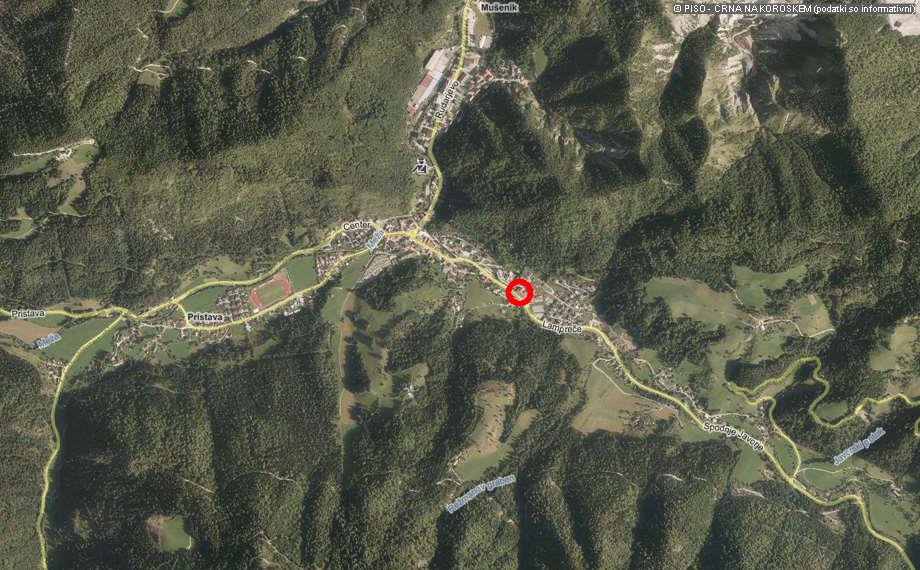 Objekt, ki bo predmet rekonstrukcije se nahaja v Črni na Koroškem, na parceli  št. 168/3 k.o. Črna. Zemljišče na katerem stoji objekt je stavbno zemljišče, na katerem je v skladu z zakonodajo dovoljena gradnja.Mikro lokacija  - lokacija OŠ 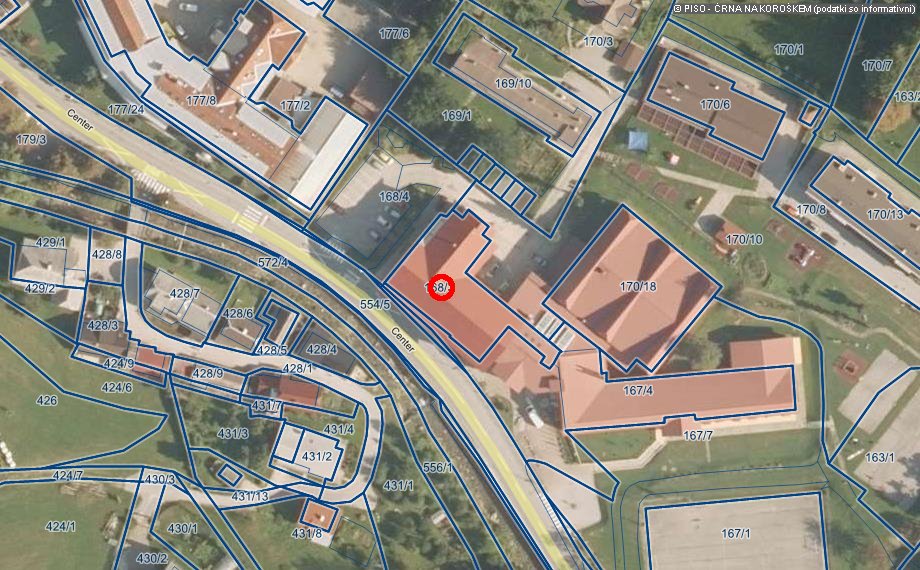 ANALIZA VPLIVOV INVESTICIJSKEGA PROJEKTA NA OKOLJEVpliv na okolje bo nastajal med rekonstrukcijo. Da bomo med in po investiciji omejili vpliv na okolje, bodo pri izvedbi investicijskega projekta upoštevana naslednja izhodišča: okoljska učinkovitost (uporaba najboljših razpoložljivih tehnik, uporaba referenčnih dokumentov, nadzor emisij in tveganj, zmanjšanje rabe energije, zmanjšanje količin odpadkov in ločeno zbiranje odpadkov) trajnostna dostopnost (spodbujanje okolju prijaznejših načinov prevoza);  zmanjševanje vplivov na okolje;  učinkovitost izrabe naravnih virov (energetska učinkovitost, učinkovita raba vode in surovin). Okoljska učinkovitost bo zagotovljena z ločenim zbiranjem odpadkov, izvedba projekta bo težila k znižanju količin odpadkov, uporaba okolju najboljših in najprijaznejših tehnik ter načinov izvajanja gradbenih del. Prav tako bo s strani strokovnega nadzora spremljan nadzor emisij in tveganj. Izvedba del bo nadzirana s strani strokovnega nadzora, ki bo preverjal, da bo izvedba projekta potekala v skladu z okoljskimi omilitvenimi ukrepi. Do onesnaževanja tal, vode in podtalne vode ne bo prihajalo. Hrup bo pod mejno vrednostjo. Pri izvedbi gradbenih del se bo upoštevala učinkovita raba naravnih virov, kar pomeni učinkovita poraba vode, nadomestitev surovin z enakovrednimi nadomestki in ekonomična poraba energije. Pri tem se bodo vgrajevali energetsko učinkoviti materiali. Ocena vpliva na okolje za projekt ni bila izdelana, saj negativni vplivi ne bodo presegali mejnih vrednosti.ČASOVNI NAČRT IZVEDBE INVESTICIJE S POPISOM VSEH AKTIVNOSTI SKUPNO Z ORGANIZACIJO VODENJA PROJEKTA IN ANALIZO IZVEDLJIVOSTIV okviru projekta se pričakujejo naslednje aktivnosti:Investitor Občina Črna na Koroškem bo projekt vodila s pomočjo strokovnih služb. Te vključujejo zunanje strokovne sodelavce pri pripravi projektne in investicijske dokumentacije, nadzoru izvajanja del ter pripravi dokumentacije za pridobitev uporabnega dovoljenja. Občina Črna na Koroškem bo tekočo izvedbo aktivnosti predmetnega projekta izvedla z izkušeno in usposobljeno obstoječo kadrovsko zasedbo občine. Obstoječ kader bo v občinski upravi skrbel za izvajanje operacije in za arhiviranje vse dokumentacije, ki jo zadeva investicijski projekt (spremljanje izvedbe, plačila, arhiv, poročanje ipd.). Naloge bodo tudi spremljanje finančnega načrta, razreševanje morebitnih problemov pri izvedbi investicijskega projekta ter ocenjevanje doseženih rezultatov. Ključne odločitve glede izvajanja investicijskega projekta bo sprejemal županja Občine Črna na Koroškem.Za inženiring gradbenih del bo skrbel zunanji nadzornik, ki bo prevzel odgovornost za načrtovanje vseh izvedbenih del, napredovanje del, časovno usklajenost, nadzor, kontrolo kakovosti, ter poročal odgovorni osebi naročnika o stanju del na investicijskem projektu.  Zaposleni na Občini Črna na Koroškem bodo redno izvajali vmesne kontrole izvedbe del in oceno porabe sredstev. Ob zaključku investicijskega projekta bo pripravljeno zaključno vsebinsko in finančno poročilo o izvedenem investicijskem projektu.  Izvedbo postopka izbire izvajalca gradbeno obrtnih in instalacijskih del oziroma dobaviteljev blaga in storitev bo izvedel naročnik s svojimi strokovnimi službami. Pri izbiri izvajalca bo bodo uporabili dosedanje lastne izkušnje pri podobnih projektih, tako da bo zagotovljena optimalna izvedba postopka javnega razpisa za izbor izvajalca gradbeno obrtnih in instalacijskih del oziroma izbor dobaviteljev blaga in storitev skladno z zakonodajo na področju javnega naročanja. Občina bo izvajalca GOI del  v skladu z Zakonom o javnem naročanju izbrala po odprtem postopku.V primeru bistvenih sprememb izhodišč investicijskega programa bo odgovorni vodja izvedbe investicijskega projekta pripravil predlog za morebitno novelacijo Investicijskega programa. 6. člen Uredbe o enotni metodologiji za pripravo in izdelavo investicijske dokumentacije na področju javnih financ (Uradni list RS, št. 60/2006, 54/2010 in 27/2016) določa, da če se spremenijo ključne predpostavke iz investicijskega programa (npr. sprememba vrednosti investicije, tehnologije, časovnega načrta izvedbe, virov financiranja, sprememb na trgu, kakor tudi demografske, socialne, okoljske ali druge spremembe) v takem obsegu, da se bodo znatno spremenili pričakovani stroški ali koristi investicijskega projekta v njegovi ekonomski dobi, zlasti pa, če bodo odmiki investicijskih stroškov večji od 20% ocenjene vrednosti investicijskega projekta, se mora investicijski program spremeniti in dopolniti (novelirati). Če upoštevamo, da je že pripravljena investicijska in projektna dokumentacija za izvedbo investicijskega projekta, da imajo strokovne službe izkušnje tudi s pripravo in izvedbo javnega razpisa za izvajalca del in postopkov za začetek del, je investicijski projekt izvedljiv v predvidenem časovnem roku.   Ob optimalnem poteku aktivnosti od začetka gradnje v juliju 2020 bo za izvedbo vseh nadaljnjih aktivnosti investicijskega projekta potrebno 16 mesecev. Realno je pričakovati, da se bo investicijski projekt izvedel skladno s časovnim načrtom investicije in da bo predan v uporabo konec oktober 2021. Zaključni zahtevek za sofinanciranje pa je predviden do novembra 2021.   Projekt bo vodil vodja projekta. Za pripravo projektne, investicijske, tehnične in druge dokumentacije bodo izbrani tudi zunaji izvajalci ter ostali zaposleni v občinski upravi. Glede na to, da so zaposleni uradne osebe, so sredstva za njihovo delovanje zagotovljena v proračunu Občine Črna na Koroškem.Izvedljivost projekta je realna, saj je investicija usklajena z razvojnimi potrebami občine. Po končani izvedbi GOI del bo sledil kvalitativni pregled izvedenih del, določil način in rok odprave napak. Po izjavi izvajalca, da so dela dokončana in izjavi projektanta, vodje projekta, nadzornika in vodje nadzora v projektu izvedenih del, da so dela izvedena v skladu z izdanim gradbenim dovoljenjem,  bo pridobljeno uporabno dovoljenje in izvedena primopredaja objekta.Objekt bo v upravljanju OŠ Črna na Koroškem, ki je odgovorna za obratovanje in tekoče vzdrževanje objekta.Investicijski projekt bo občina v fazi izvedbe spremljala z naslednjimi operativnimi kazalniki:Investicijski projekt bo občina v fazi obratovanja spremljala z naslednjim operativnim kazalnikom:V fazi izvedbe investicije bo kazalce spremljala Občina Črna na Koroškem, v fazi obratovanja pa OŠ Črna na Koroškem.Investicijski projekt ima jasno časovno in upravljavsko strukturo, poleg tega so rešena bistvena vprašanja, zato menimo, da je investicijski projekt s tega vidika realen in izvedljiv.NAČRT FINANCIRANJA V TEKOČIH CENAH PO DINAMIKI IN VIRIH FINANCIRANJAKer se investicija načrtuje za dve leti, je investicijska vrednost preračunana tudi v tekoče cene, pri čemer je upoštevana pričakovana inflacija po napovedih UMAR – Pomladanska napoved gospodarskih gibanj 2019. Finančna dinamika investiranja je v skladu s Javnim razpisom za sofinanciranja investicij v vrtcih in osnovnem šolstvu v Republiki Sloveniji v proračunskem obdobju 2020 – 2021 predvidena 75 % v letu 2020 in 25 % v letu 2021. Investicijska vrednost po tekočih cenah (v €)V skladu z razpisno dokumentacijo predmetnega razpisa ministrstva so upravičeni stroški gradbeno-obrtniških del, vsi ostali stroški so neupravičeni.Upravičeni in neupravičeni odhodki  po tekočih cenah (v €)Investicija se bo v skladu z zahtevami iz javnega razpisa Ministrstva za izobraževanje, znanost in šport izvajala v letih 2020 in 2021. V letu 2020 bo vrednostno  realizirano 75 % gradbeno-obrtniških del in v letu 2021 25 % gradbeno-obrtniških del. V skladu z zahtevami iz javnega razpisa je pripravljena tudi dinamika odhodkov po letih in vrstah odhodkov.Dinamika in specifikacija odhodkov po tekočih cenah (v €)Občina Črna na Koroškem načrtuje financiranje projekta:sofinanciranje v višini 90 % vrednosti upravičenih stroškov,preostale upravičene in neupravičene stroške bo pokrila Občina Črna na Koroškem z lastnimi sredstvi. Izračun najvišjega zneska sofinanciranja investicije(v €)Viri in struktura financiranja po tekočih cenah (v €)PROJEKCIJA PRIHODKOV IN STROŠKOV POSLOVANJA V EKONOMSKI DOBI INVESTICIJSKEGA PROJEKTAEkonomska doba investicijskega projektaEkonomska doba (referenčno obdobje) za tovrstne projekte, ki sodijo v področje »druge storitve«, po direktivi EU znaša 15 let. V okviru ekonomske analize smo zato upoštevali ekonomsko dobo 15 let. Dinamične in statične kazalnike upravičenosti investicijskega projekta smo tako izračunali za obdobje izvedbe investicijskega projekta (2018) in za 15 letno ekonomsko dobo obratovanja (referenčno časovno obdobje obratovanja). Prvo leto obratovanja smo upoštevali leto 2018, natančneje september 2018, ko se bodo nova osnovna sredstva aktivirala in bo dozidan objekt predan v uporabo. Ekonomska doba (referenčno obdobje) obravnavanega investicijskega projekta je torej od leta 2018 do avgusta 2033; kot bazično leto smo upoštevali leto 2017, ko so začeli nastajati investicijski stroškiProjekcija odhodkov investicijskega projektaPri projekciji odhodkov investicijskega projekta smo upoštevali predvidene odhodke/stroške, ki jih bosta morala kriti investitor oz. lastnik in bodoči upravljavec. Predvidevamo, da bo investicijski projekt pri svojem poslovanju investitorju/lastniku (občini) in upravljavcu (OŠ Črna na Koroškem) povzročil naslednje vrste odhodkov/stroškov:enkratne odhodke (investicijske stroške) ter  odhodke/stroške iz poslovanja investicijskega projektaV finančni in ekonomski analizi bomo upoštevali celotne odhodke OŠ Črna na Koroškem, pri čemer bomo iz odhodkov izločili zgolj amortizacijo.Projekcija prihodkov investicijskega projektaInvesticijski projekt (rezultat operacije) lahko pri svojem poslovanju  ustvarja  naslednje vrste poslovnih prihodkov:enkratne prihodke ter  prihodke iz obratovanja investicijskega projekta.Investicijski projekt ne prinaša nobenih enkratnih prihodkov, kar je vidno tudi iz same finančne konstrukcije investicijskega projekta, saj bo le-ta v celoti financiran iz lastnih, proračunskih sredstev Mestne občine Koper. Prihodki celoletnega obratovanja projekta na letni ravni zajemajo prihodke iz opravljanja osnovnošolske izobraževalne dejavnosti v okviru OŠ Črna na Koroškem. Drugi prihodki investicijskega projekta niso predvideni.VREDNOTENJE DRUGIH STROŠKOV IN KORISTI TER PRESOJA UPRAVIČENOSTI (EX-ANTE) V EKONOMSKI DOBI Z IZDELAVO FINANČNE IN EKONOMSKE OCENEAnaliza stroškov in koristi je temeljno orodje za ocenjevanje ekonomskih koristi projekta. Cilj analize stroškov in koristi je opredeliti in ovrednotiti (to je pripisati vrednosti v denarnih enotah) vse morebitne vplive, saj so na ta način določeni vsi stroški in koristi projekta. Rezultati se nato ugotavljajo kot celota (neto koristi), s sklepi pa se je potrebno opredeliti do tega, ali projekt zaželen in se ga splača izvesti. Stroške in koristi je potrebno vrednotiti po pravilu diferenčnih vrednosti in sicer kot razliko » s projektom« in projekcijami »brez projekta«. Učinke je potrebno prikazovati glede na vnaprej določene cilje. Z vrednotenjem projekta glede na mikroekonomske kazalnike je treba v okviru analize stroškov in koristi oceniti skladnost projekta z določenimi makroekonomskimi cilji, kot tudi njegov pomen za dosego teh ciljev.  Analiza stroškov in koristi se uporablja za oceno ali določen investicijski projekt prispeva k doseganju ciljev regionalne in  kohezijske politike EU.Finančna analizaPoglavitni namen finančne analize je izračun finančnih rezultatov projekta in je izdelana s stališča investitorja. Za obravnavani investicijski projekt v ekonomski dobi so v nadaljevanju izdelani naslednji izračuni:likvidnostni tok ter  finančni denarni tok investicijskega projekta.   V okviru likvidnostnega toka investicijskega projekta, kjer so prikazani dejanski odlivi in prilivi v ekonomski dobi, ugotavljamo dejansko finančno pokritost investicijskega projekta. Finančno pokritost projekta ocenjujemo s preverjanjem, ali so skupni (nediskontirani) neto denarni tokovi v celotni ekonomski dobi pozitivni. Ti neto denarni tokovi morajo vključevati investicijske stroške, vse vire financiranja in neto prihodke. Ostanka vrednosti se v okviru izračuna likvidnostnega toka ne upošteva, razen če so bila sredstva dejansko likvidirana v zadnjem letu analiziranega obdobja.Likvidnostni tok projektaZa izračun neto sedanje vrednosti naložbe smo uporabili predpisano splošno diskontno stopnjo v višini 4 %. Poiskali smo razliko med sedanjo vrednostjo donosov oz. diskontiranimi neto prilivi in sedanjo vrednostjo vlaganj oz. diskontiranimi investicijskimi stroški  ter dobili neto  sedanjo vrednost investicije.  Izračunali smo še interno stopnjo donosnosti investicije ter dobo vračanja naložbe. Finančni tok projekta v €Rezultati finančne analize stroškov in koristiNeto sedanja vrednost investicije (NPV) je eno od najpogosteje uporabljenih meril za presojanje smiselnosti investicijskega projekta. Višina neto sedanje vrednosti je neposredno odvisna od uporabljene obrestne mere kot cene kapitala oziroma od uporabljenega pripadajočega diskontnega faktorja 1+i, s katerim reduciramo bodoče finančne tokove na začetni trenutek.  Neto sedanja vrednost predmetnega projekta je negativna, kar pomeni, da so sedanji investicijski stroški večji od neto prilivov oz. sedanja vlaganja večja od sedanjih donosov. Neto sedanja vrednost  pri 4 % diskontni stopnji za našo investicijo znaša – 309.887,93 €. Interna stopnja donosa (IRR) je tista diskontna stopnja, pri kateri je neto sedanja vrednost enaka 0.  S tržnega vidika donosa investicije bi morala biti naša interna stopnja donosa večja od diskontnega faktorja, to je večja od 4 %.  Tega kriterija investicija ne dosega.  Stopnja internega donosa naložbe (IRR) znaša – 0,19 %. Enostavna doba vračanja je opredeljena kot čas, v katerem kumulativa neto prilivov v času obratovanja investicije doseže vsoto investicijskih stroškov. Ob pričakovanih neto prilivih iz finančnega toka izračun kaže, da se investicija v ekonomski dobi projekta ne bo povrnila, kar je tudi bilo pričakovati, saj s poslovanjem pokriva le stroške obratovanja in sedanjo amortizacijo opreme.  Finančni kazalci uspešnosti investicije ne morejo predstavljati edine osnove za odločitev o investiciji, saj gre za negospodarsko naložbo, ki prinaša koristi, ki se ne dajo vedno meriti z denarnimi učinki, pač pa prinaša druge, nedenarne koristi. Ekonomska analizaCilj  Analize stroškov in koristi je opredeliti in ovrednotiti vse morebitne vplive, tako koristi in kot stroške izvedbe investicijskega projekta. Pri opredelitvi stroškov in koristi nadgradimo finančno analizo z indirektnimi koristmi. Ekonomska analiza je skupno ime za ovrednotenje, pri katerem se upoštevajo vsi ekonomski stroški in vse ekonomske koristi v družbi. Ekonomska analiza utemeljuje upravičenost investicijskega projekta s širšega družbenega, razvojno-gospodarskega in socialnega vidika. Pri ekonomskem vrednotenju izhajamo iz predpostavke, da je treba vložke v okviru izvedbe investicijskega projekta opredeliti na podlagi njihovih oportunitetnih stroškov, rezultate pa glede na pripravljenost posameznikov, da jih plačajo. Prilagoditve, ki jih moramo narediti, so: davčni popravki, popravki zaradi eksternalij ter popravek cen (od tržnih do obračunskih cen).Izhodišče ekonomski analizi predstavljajo denarni tokovi iz finančne analize.  Predpostavke ekonomske analize:ekonomska doba projekta je od leta 2020 do leta 2034, ekonomska diskontna stopnja je 4 %.Davčni popravkiTržne cene vsebujejo tudi davke in prispevke ter nekatera transferna plačila, ki lahko vplivajo na relativne cene. V ekonomski analizi smo opravili davčni popravek  investicijskih stroškov, tako da smo v navedeni postavki ovrednotili zmanjšanje investicijskih stroškov za DDV ter ga upoštevali pri samem izračunu kot družbeno-ekonomske korist.Popravek cenPopravek cen, ki smo ga izvedli, je izračun višine investicijskih vlaganj  z upoštevanjem konverzijskega faktorja za potrebe ekonomske analize. Posledično s spremembo višine investicijskih vlaganj se je spremenila tudi sama višina letne amortizacije in višina ostanka vrednosti, kar je upoštevano pri izračunu kazalnikov upravičenosti investicijskega projekta pri ekonomski analizi.Določitev konverzijskih faktorjev:za preračun investicijskih stroškov smo uporabili konverzijski faktor 0,754. Ocenjujemo, da struktura investicije vključuje 80% stroškov materiala in 20 % stroškov delovne sile. V stroških delovne sile je ocenjenih 40 % davkov in prispevkov. Iz navedenega sledi, da upoštevamo 92 % neto vrednosti investicije zaradi izločitve davkov in prispevkov na delo iz neto vrednosti investicije. Investicijski stroški v finančni analizi vsebujejo 22 % DDV, tako daje skupni konverzijski faktor 0,754;iz operativnih stroškov poslovanja šole smo na letnem nivoju izločili DDV za blago in storitve v vrednosti 10.000 € letno za ocenjeni del, ki pripada prostorom, ki se rekonstruirajo;iz operativnih stroškov poslovanja šole smo na letnem nivoju izločili ocenjeni del davkov in prispevkov zaposlenih, ki izvajajo osnovnošolsko dejavnost v prostorih,ki se rekonstruirajo v vrednosti 50.000 €;za ostanek vrednosti smo uporabili konverzijski faktor 0,95. Predvideva se, da ima ponudnik približno 5 % dobička upoštevanega v sami ponudbeni ceni.Popravek zaradi eksternalijNamen te faze je določiti koristi ali stroške zaradi zunanjih dejavnikov, ki niso upoštevani pri finančni analizi npr. stroški in koristi. Praviloma je te koristi in stroške težko ovrednotiti, četudi jih je mogoče določiti. Kot splošno pravilo velja, da je potrebno vse družbeno-ekonomske koristi in stroške, ki se prelivajo od projekta k ostalim subjektom brez nadomestila, v ekonomski upoštevati kot dodatek k njegovim finančnim stroškov. Zunanjim vplivom pa je potrebno določiti denarne vrednosti, če je le-to mogoče. Če ni, jih je potrebno opisati z nedenarnimi pokazatelji. Zunanje koristi tako ocenjujemo s kvalitativnega in kvantitativnega vidika. V nadaljevanju so prikazane pozitivne koristi investicijskega projekta, ki jih je možno denarno ovrednotiti, in koristi, ki jih denarno ne moremo ovrednotiti. Predvidevamo, da bo na področju gospodarskih učinkov nastal multiplikatorski učinek kot posledica investicijskih vlaganj. Multiplikator je ključni pojem moderne ekonomije in ga opredelimo kot koeficient, ki pove za koliko se poveča dohodek, če se povečajo izdatki za investicije. Na ta način lahko dobimo spremembo v dohodku, ki je posledica izvedbe investicij. Predpostavili smo, da multiplikatorski učinek znaša 5 % od vrednosti investicijskega projekta.Družbeno-ekonomske koristi, ki jih denarno ni bilo mogoče ovrednotiti  Investicijski projekt prinaša še veliko družbeno-ekonomskih koristi, ki jih ne moremo denarno ovrednotiti. V nadaljevanju so prikazane za vse štiri kvalitativne vidike (ekološki, družbeni, razvojno-gospodarski in socialni vidik): postopno izenačitev izobraževalnih  pogojev primerjavi s slovenskim povprečjem;. izboljšanje infrastrukturnih pogojev izvajanja vzgojno izobraževalnega programa; uresničitev razvojnih vizij občine.Ekonomski tok projekta v €Rezultati ekonomske analize stroškov in koristiEkonomska neto sedanja vrednost  pri 4 % diskontni stopnji je pozitivna in znaša 410.476,03 €, kar pomeni, da je družba (občina in s tem tudi regija) v boljšem položaju, če se investicija izvede, ker ob danih predpostavkah koristi presegajo stroške. Ekonomska interna stopnja donosa  je 5,17 %, kar pomeni, da je vlaganje v takšno investicijo  smiselno, saj bi takšne učinke kapitala dosegli pri obrestni meri 5,17 %. Enostavna doba vračanja naložbe znaša 13 let. Na podlagi dobljenih rezultatov ekonomske analize smo prišli do sklepa/potrditve, da je izvedba predmetnega investicijskega projekta  ekonomsko upravičena oz. upravičena na podlagi Analize stroškov in koristi, saj je njegova izvedba družbeno ekonomsko koristna. Če pa upoštevamo še vse koristi, ki se jih ne da denarno ovrednotiti in jih bo prinesla izvedba investicijskega projekta, vidimo, da je  smiselno in družbeno ekonomsko upravičeno izvesti investicijski projekt Rekonstrukcija OŠ Črna na Koroškem – faza II.  ANALIZA TVEGANJ IN ANALIZA OBČUTLJIVOSTIAnaliza tveganjAnaliza tveganja je ocenjevanje verjetnosti, da s projektom ne bo pričakovanih učinkov. Če je mogoče to verjetnost številčno izraziti se imenuje stopnja tveganja. Analiza zajema ovrednotenje različnih tveganj, oceno teh tveganj ter potrebne aktivnosti.  Analiza občutljivostiPri analizi občutljivosti ugotavljamo vplive sprememb potencialnih kritičnih faktorjev na rezultate investicije, podane v finančni analizi. Ocenjujemo, da so pri izvedbi investicije in njenem obratovanju prisotni naslednji potencialni kritični faktorji (spremenljivke): spremembe investicijske vrednosti; faktorji, ki vplivajo na operativne stroške investicije; faktorji, ki vplivajo na prihodke investicije. Pri tem je potrebno poudariti, da so kot prihodki investicije šteti prihranki pri sedanjih operativnih stroških, zato so faktorji, ki vplivajo na prihodke investicije enaki faktorjem, ki vplivajo na operativne stroške investicije. PREDSTAVITEV IN RAZLAGA REZULTATOVInvestitor Občina Črna na Koroškem namerava v okviru investicijskega projekta Rekonstrukcija OŠ Črna na Koroškem izvesti investicijo: izvedbo potrebne povezave kabinetov z učilnicami;odstranitev dotrajanih estrihov in izvedba novih , vključno s podi in izvedbo talnega gretja;celovito obnovo obstoječih prostorov sanitarij;odstranitev obstoječih lesenih stenskih oblog v objektu in brušenje ter oplesk sten; odstranitev obstoječih stropnih lesenih stenskih oblog v 2. nadstropju ter celovita obnova stropov;odstranitev stavbnega pohištva ter nadomestitev z novim; kompletna izvedba novih  elektro inštalacij, vodovoda in kanalizacije;kompletna izvedba novega računalniško omrežje in ozvočenje.Koristi, ki jih izvedba predmetnega projekta prinaša na družbenem področju:zagotoviti ustrezne prostorske pogoje za vzgojo in izobraževanje;  izboljšati kakovost učnega okolja za učence in otroke.Strokovna podlaga za pripravo investicijskega programa je izdelana PGD ter PZI projektna dokumentacija za predmetni projekt izdelovalca Plot inženiring, Natalija Haber s.p. Omogočanje kvalitetnih pogojev za izvajanje vzgojno–izobraževalnih dejavnosti je ob neustreznih prostorskih pogojih  možno le z investiranjem. Upoštevanje finančnih meril pri utemeljevanju investicij s podobnimi vsebinami je nesmiselno. Zato moramo upoštevati druga, netržna merila, s katerimi se da dolgoročno dokazati ekonomsko upravičenost načrtovane naložbe. Rekonstrukcija OŠ Črna na Koroškem – faza II ima velik pomen za zagotavljanje normativno ustreznih  infrastrukturnih pogojev vzgojno izobraževalnega procesa. Rezultati finančne analize stroškov in koristiNeto sedanja vrednost predmetnega projekta je negativna, kar pomeni, da so sedanji investicijski stroški večji od neto prilivov oz. sedanja vlaganja večja od sedanjih donosov. Neto sedanja vrednost  pri 4 % diskontni stopnji za našo investicijo znaša – 309.887,93 €. Interna stopnja donosa je tista diskontna stopnja, pri kateri je neto sedanja vrednost enaka 0.  S tržnega vidika donosa investicije bi morala biti naša interna stopnja donosa večja od diskontnega faktorja, to je večja od 4 %.  Tega kriterija investicija ne dosega.  Stopnja internega donosa naložbe znaša – 0,19 %. Rezultati ekonomske analize stroškov in koristiEkonomska neto sedanja vrednost  pri 4 % diskontni stopnji je pozitivna in znaša 410.476,03 €, kar pomeni, da je družba (občina in s tem tudi regija, država) v boljšem položaju, če se investicija izvede, ker ob danih predpostavkah koristi presegajo stroške. Ekonomska interna stopnja donosa  je pri predmetni investiciji 5,17 %, kar pomeni, da je vlaganje v takšno investicijo  smiselno, saj bi takšne učinke kapitala dosegli pri obrestni meri 5,17 %. Enostavna doba vračanja naložbe znaša 13 let. UgotovitevZ realizacijo načrtovanih investicijskih posegov bodo izpolnjeni pogoji za rešitev neustrezne prostorske problematike ter razvoj kvalitete učnega procesa. Pomembna ugotovitev je, da so predvidena investicijska dela potrebna za izvajanje kvalitetnih vzgojno – izobraževalnih dejavnosti, kar omogoča nemoteno izvajanje učnega procesa. Zaradi številnih stroškov in koristi lahko v splošnem zaključimo, da bo imela Rekonstrukcija OŠ Črna na Koroškem – faza II tako pozitivne učinke na neposredne uporabnike in širšo javnost, kot tudi širši družbeni pomen.  Ugotavljamo, da je investicija z družbenega vidika smiselna, ekonomsko upravičena in nujno potrebna za nemoteno opravljanje izobraževalne dejavnosti ter doseganja zastavljenih ciljev.INVESTICIJSKI PROGRAM INVESTICIJSKI PROGRAM REKONSTRUKCIJA OŠ čRNA NA KOROŠKEM – FAZA IIREKONSTRUKCIJA OŠ čRNA NA KOROŠKEM – FAZA IIIzdelal:  Bau-ing, Danilo Kozlar s.p.Kotlje 1722394 KotljeDatum:Marec 2020Faza:INVESTICIJSKI PROGRAM Odgovorna oseba:mag. Romana Lesjak, županja Občine Črna na KoroškemInvestitor:OBČINA ČRNA NA KOROŠKEMNaslov:Center 101, 2393 Črna na KoroškemTelefon:+386 2 87 048 10E-mail:obcina@crna.si Spletna stran:www.crna.si Matična številka:5883679000Davčna številka:SI 44743548Številka računa:IBAN SI56 0110 0010 0007 227Ime banke:Banka SlovenijePravni status:Oseba javnega pravaOdgovorna oseba za izvedbo investicijskega projekta: mag. Romana Lesjak, županja Podpis odgovorne osebe:Žig investitorja:Izdelovalec investicijske, projektne in druge dokumentacije:Bau-ing, Danilo Kozlar s.p.Naslov:Kotlje 172, 2394 KotljeTelefon:+386 51 661 932E-mail:bauing@netsi.netIzdelava DIIP-aDanilo KozlarOdgovorni vodja za izdelavo investicijske, projektne in druge dokumentacije: Irena Nagernik, Občina Črna na KoroškemPodpis izdelovalca DIIP:Žig investitorja :Podpis vodje oz. odgovorne osebe:Žig investitorja:Z.š.KazalnikMerska enotaCiljna vrednost1Izvedene potrebne povezave kabinetov z učilnicami.kom12Odstranitev dotrajanih estrihov in izvedba novih , vključno s podi in izvedbo talnega gretja.kom13Celovita obnova obstoječih prostorov sanitarij.kom14Odstranitev obstoječih lesenih stenskih oblog v objektu in brušenje ter oplesk sten. kom15Odstranitev obstoječih stropnih lesenih stenskih oblog v 2. nadstropju ter celovita obnova stropov.kom16Odstranitev stavbnega pohištva ter nadomestitev z novim; kom17Kompletna izvedba novih  elektro inštalacij;kom18Kompletna izvedba novega računalniško omrežje in ozvočenje.kom1Z.št.Postavkav € brez DDVDDV v €Skupaj v €1Projektna dokumentacija               15.829,66                 3.482,53                 19.312,19   2Investicijska dokumentacija                 2.000,00                             -                     2.000,00   3Gradnja GOI            738.859,52            162.549,09               901.408,61   4Nadzor               11.195,70                 2.463,05                 13.658,75   Skupaj investicija             767.884,88            168.494,67               936.379,55   Z.št.Postavkav € upravičeni stroškiv € neupravičeni stroškiSkupaj v €1Projektna dokumentacija                              -                19.312,19                 19.312,19   2Investicijska dokumentacija                              -                   2.000,00                   2.000,00   3Gradnja GOI            738.859,52            162.549,09               901.408,61   4Nadzor                              -                13.658,75                 13.658,75   Skupaj investicija             738.859,52            197.520,03               936.379,55   Z.št.postavkav € leto 2020 v € leto 2021Skupaj v €1Projektna dokumentacija               13.664,00                 5.526,60                 19.190,60   2Investicijska dokumentacija                 2.000,00                             -                     2.000,00   3Gradnja GOI            672.358,48            224.119,49               896.477,97   4Nadzor                 8.377,01                 5.164,99                 13.542,00   Skupaj investicija             696.399,49            234.811,09               931.210,57   Z.št.postavkav € leto 2020 v € leto 2021Skupaj v €1Projektna dokumentacija               13.664,00                 5.648,19                 19.312,19   2Investicijska dokumentacija                 2.000,00                             -                     2.000,00   3Gradnja GOI            672.358,48            229.050,13               901.408,61   4Nadzor                 8.377,01                 5.281,75                 13.658,75   Skupaj investicija             696.399,49            239.980,06               936.379,55   Postavkav € leto 2020v € leto 2021SkupajNeto površina rekonstrukcije v m2                 1.342,00                 1.342,00                   1.342,00   Normativna površina 9 oddelčne šole                 2.146,00                 2.146,00   Vrednosti iz Sklepa ministrstva za GOI                    716,83                    727,23   Faktor povečanja vrednosti iz Sklepa                       1,136                      1,136   Vrednost (75% 2020, 25% 2021)            819.611,95            277.167,72           1.096.779,67   Koeficient razvitosti občine                         0,97                         0,97   Faktor sofinanciranja                         0,90                         0,90   Maksimalna vrednost sofinanciranja            737.650,76            249.450,94               987.101,70   Z.št.Postavkav € v € Skupaj v €Deleža finan.1Projektna dok. - Občina Črna na Kor.                       -                19.312,19               19.312,19   2Investicijska dok. - Občina Črna na Kor.                      -                   2.000,00                2.000,00   3Gradnja GOI - Proračun RS 90% US     664.973,57                             -                664.973,57   4Gradnja GOI - Občina Črna na Koroškem         236.435,05             236.435,05   5Nadzor - Občina Črna na Kor.                       -                13.658,75               13.658,75   6Skupaj investicija     664.973,57            271.405,99             936.379,55      100,00   7Proračun RS skupaj   664.973,57                             -                664.973,57       71,02   8Občina Črna na Koroškem skupaj                       -     271.405,99              271.405,99        28,98   Ključni mejniki - opisPredvideni rok, ko bodo mejniki doseženiNosilec preverjanja, da so mejniki doseženiGradbeno dovoljenjeŽe pridobljeno, skupaj faza I, faza II in fazo IIIVodja projektaPZI rekonstrukcije objekta faza IIMarec 2020Vodja projektaVloga za proračun RSMarec 2020Vodja projektaSklep o potrditvi sofinanciranjaApril 2020Vodja projektaJR za izvajalcaMarec 2020Vodja projektaPravnomočnost izbire izvajalcaJunij 2020Vodja projektaPogodba o sofinanciranjuJulij 2020Vodja projektaIzvedba delJunij 2020 – oktober 2021Vodja projektaTehnični pregled in uporabno dovoljenjeOktober 2021Vodja projektaPredano v uporaboOktober 2021Vodja projektaZ.št.Postavkav € brez DDVDDV v €Skupaj v €1Projektna dokumentacija               11.200,00                 2.464,00                 13.664,00   2Investicijska dokumentacija                 2.000,00                             -                     2.000,00   3Gradnja GOI            717.841,89            157.925,22               875.767,11   4Nadzor                 9.049,50                 1.990,89                 11.040,39   Skupaj investicija             740.091,39            162.380,11               902.471,50   Postavkav € leto 2020v € leto 2021SkupajNeto površina rekonstrukcije v m2                 1.342,00                 1.342,00                   1.342,00   Normativna površina 9 oddelčne šole                 2.146,00                 2.146,00   Vrednosti iz Sklepa ministrstva                    716,83                    727,23   Faktor povečanja vrednosti iz Sklepa                       1,136                      1,136   Vrednost (75% 2020, 25% 2021)            819.611,95            277.167,72           1.096.779,67   Koeficient razvitosti občine                         0,97                         0,97   Faktor sofinanciranja                         0,90                         0,90   Maksimalna vrednost sofinanciranja            737.650,76            249.450,94               987.101,70   Z.št.Postavkav € v € Skupaj v €Deleža finan.1Projektna dok. - Občina Črna na Kor.                       -                19.312,19               19.312,19   2Investicijska dok. - Občina Črna na Kor.                      -                   2.000,00                2.000,00   3Gradnja GOI - Proračun RS 90% US     664.973,57                             -                664.973,57   4Gradnja GOI - Občina Črna na Koroškem         236.435,05             236.435,05   5Nadzor - Občina Črna na Kor.                       -                13.658,75               13.658,75   6Skupaj investicija     664.973,57            271.405,99             936.379,55      100,00   7Proračun RS skupaj   664.973,57                             -                664.973,57       71,02   8Občina Črna na Koroškem skupaj                       -     271.405,99              271.405,99        28,98   ElementVrednostEnostavna doba vračanja v letih           Se ne povrneNeto sedanja vrednost v € (NPV)309.887,93 €Interna stopnja donosa v % (IRR)0,19%ElementVrednostEnostavna doba vračanja v letih   Se povrne 13. letoEkonomska neto sedanja vrednost v € (ENPV)410.476,03 €Ekonomska interna stopnja donosa v % (EIRR)5,17 %Investitor:OBČINA ČRNA NA KOROŠKEMNaslov:Center 101, 2393 Črna na KoroškemTelefon:+386 2 87 048 10E-mail:obcina@crna.si Spletna stran:www.crna.si Matična številka:5883679000Davčna številka:SI 44743548Številka računa:IBAN SI56 0110 0010 0007 227Ime banke:Banka SlovenijePravni status:Oseba javnega pravaOdgovorna oseba za izvedbo investicijskega projekta: Romana Lesjak, županja Podpis odgovorne osebe:Žig investitorja:Izdelovalec  projektne dokumentacije:Natalija Haber, Plot – inženiring Natalija Haber s.p., Naslov:Ob Suhi 40a, 2390 Ravne na KoroškemTelefon:+386 51 387 437E-mail:natalija.haber@gmail.comIzdelava PZI projektaNatalija HaberOdgovorni vodja za izdelavo investicijske, projektne in druge dokumentacije: Irena Nagernik, Občina Črna na KoroškemIzdelovalec investicijske dokumentacije:Bau-ing, Danilo Kozlar s.p.Naslov:Kotlje 172, 2394 KotljeTelefon:+386 51 661 932E-mail:bauing@netsi.netIzdelava DIIP-aDanilo KozlarPodpis izdelovalca Odgovorni vodja za izdelavo investicijske, projektne in druge dokumentacije: Irena Nagernik, Občina Črna na KoroškemPodpis izdelovalca projektne dokumentacije:Žig   izdelovalca projektne dokumentacije:Podpis odgovorne osebe investitorja:Žig investitorja:Bodoči upravljavec:OŠ Črna na KoroškemNaslov:   Center 142, 2393 Črna na KoroškemTelefon:+386 2 870 41 40E-mail:tajnistvo@os-crna.si Spletna stran:http://www.os-crna.siObčina/naseljePovršine enote v km2Prebivalstvo 2002Prebivalstvo 2019Gostota  poselitve 2019Občina156,03.6163.30321,17Bistra26,389762,89Črna na Koroškem7,52.3412.216295,5Javorje20,81681386,63Jazbina13,4-392,91Koprivna29,71651384,65Ludranski Vrh18,984904,76Podpeca18,520619810,70Topla13,4-362,69Žerjav7,447937250,27Občina/naselje18691900193119611971198119912002201720182019Občina2.6253.0284.2244.9864.5444.1273.9353.6163.3083.3143.303Bistra17816213617814611711689797876Črna na Koroškem7297721.0522.2192.3692.5012.5352.3412.2252.2262.216Javorje253173460272232171147168139140138Jazbina1021055047826048-394039Koprivna493466397279249209169165140138138Ludranski Vrh23219725318312311010084879090Podpeca3277441.117710502330271206197197198Topla87767354383334-383836Žerjav2242336861.044803596515479364367372LetoRojeniUmrliPrirast20183030020173227520161944-2520152532-720142934-520133031-1LetoPrirast2018-82017-12016-42015-182014-392013-68Občina/naseljePrebivalstvoPrebivalci, stari od 0 do 14 letPrebivalci, starih od 15 do 64 letPrebivalci, starih 65 let ali večObčina3.3033862.220697Bistra76114718Črna na Koroškem2.2162581.500458Javorje1381510320Jazbina394278Koprivna138247836Ludranski Vrh90135918Podpeca1982512845Topla366237Žerjav3723025587Občina/naseljePrebivalstvoDelež prebivalcev, starih od 0 do 14 let v %Delež prebivalcev, starih od 15 do 44 let v %Delež prebivalcev, starih 65 let ali več v %Občina3.30311,6867,2221,10Bistra7614,4761,8523,68Črna na Koroškem2.21611,6467,6920,67Javorje13810,8774,6414,49Jazbina3910,2669,2320,51Koprivna13817,3956,5226,09Ludranski Vrh9014,4465,5620,00Podpeca19812,6364,6422,73Topla3616,6763,8919,44Žerjav3728,0668,5523,39LetoŠtevilo rojstev12018322201731320161942015235201430620133072012248201111920102410200932112008331220072813200626142005211520043215 letno povprečje26,410 letno povprečje25,6Razmerje med 10 letni in 15 letnim povprečjem0,9697Šolsko letoŠtevilo oddelkov12019/20201022010/201111Tloris pritličjam21Vetrolov                         9,75   2Stopnišče                       28,54   3Hodnik                       51,44   4Učilnica - tehnika, likovni                       66,15   5Strojni del                       13,06   6Prostor za termično obdelavo                         5,72   7Foto temnica                         8,27   8Kabinet                       15,35   9Kabinet                       20,05   10Učilnica - zemljepis, zgodovina                       61,40   11WC dečki                         8,90   12WC deklice                         8,00   Skupaj površina v m2                    296,63   Tloris 1. nadstropjam21Stopnišče                       24,98   2Hodnik                       60,97   3Učilnica - matematika                       66,65   4Učilnica - slovenščina, angleščina                       66,65   5Učilnica - angleščina                       62,35   6Čistila                         9,52   7WC dečki                         8,60   8WC deklice                         7,95   9Kabinet                       12,97   10Kabinet                       11,02   11Hodnik                       26,77   12Svetovalna služba                       19,90   13Predprostor                         2,47   14Pisarna - računovodstvo                         7,07   15Pisarna - računovodstvo                       11,13   16WC uslužbenci                         2,62   17Pomočnik tavnateljice - sejna soba                       17,08   18Pisarna - ravnateljica                       19,77   19Pisarna - tajništvo                       15,34   Skupaj površina v m2                    453,81   Tloris 2. nadstropjam21Stopnišče                       25,82   2Hodnik                       69,62   3Učilnica - matematika, fizika                       67,10   4Mala učilnica - slovenščina                       45,15   5Kabinet za gospodinjstvo                       20,35   6Učilnica - gospodinjstvo, glasba                       63,54   7Specialni pedagog                       25,80   8Čistila                       10,70   9WC dečki                         9,30   10WC deklice                       11,29   11Kabinet                        31,21   12Kabinet                        17,28   13Učilnica - naravoslovje                    103,90   Skupaj površina v m2                    501,06   Tloris kletm21Stopnišče                         9,69   2Hodnik                       22,82   3Skladišče                       22,63   4Čistila                       19,06   5Garderoba, WC                       12,18   6Arhiv                       14,72   7Pralnica                       19,40   Skupaj površina v m2                    120,50   Etažam21Klet                    120,50   2Pritličje                    296,63   31. nadstropja                    453,81   42. nadstropje                    501,06   Skupaj površina v m2                 1.372,00   Z.št.postavkav € brez DDVDDV v €Skupaj v €1Projektna dokumentacija               15.730,00                 3.460,60                 19.190,60   2Investicijska dokumentacija*                 2.000,00                             -                     2.000,00   3Gradnja GOI            734.818,01            161.659,96               896.477,97   4Nadzor               11.100,00                 2.442,00                 13.542,00   Skupaj investicija             763.648,01            167.562,56               931.210,57   Z.št.postavkav € brez DDVDDV v €Skupaj v €1Projektna dokumentacija               15.829,66                 3.482,53                 19.312,19   2Investicijska dokumentacija                 2.000,00                             -                     2.000,00   3Gradnja GOI            738.859,52            162.549,09               901.408,61   4Nadzor               11.195,70                 2.463,05                 13.658,75   Skupaj investicija             767.884,88            168.494,67               936.379,55   Element okolja Med gradnjoMed obratovanjem Tla in podtalnicaOnesnaževanje tal zaradi emisij strojev za dostavo materiala in opreme. Onesnaževanje tal zaradi uporabe gradbenih materialov.Vpliv med obratovanjem ne bo nastajal.Površinske in odpadne vodeOnesnaževanje površinskih vod in podtalnice ne bo povečano.Med obratovanjem objekta onesnaževanje površinskih vod in podtalnice ne bo povečano.ZrakEmisije dimnih plinov zaradi dodatnega transporta opreme in materialov, izkopov in zakopov, emisije prašnih delcev pri izkopih in zakopih, emisije topil pri proti korozivni zaščiti spojev in varilnih mest.Emisije v zrak se po rekonstrukciji ne bodo povišale.HrupNastajal bo hrup pri dostavi materialov ter opreme in hrup pri vgradnji opreme.Med obratovanjem objekta hrup ne bo nastajal.OdpadkiOdpadna embalaža, odpadni gradbeni material, odpadno steklo in odpadna kovina bodo odstranjeni v skladu z Uredbo o ravnanju z odpadki.Nove ali povečane količine odpadkov niso predvidene.Kulturna dediščinaVpliv na kulturno dediščino ne bo nastajal.Vpliv na kulturno dediščino ne bo nastajal.Ključni mejniki - opisPredvideni rok, ko bodo mejniki doseženiNosilec preverjanja, da so mejniki doseženiGradbeno dovoljenjeŽe pridobljeno, skupaj faza I in faza IIVodja projektaPZI rekonstrukcije objekta faza IIMarec 2020Vodja projektaVloga za proračuna RSMarec 2020Vodja projektaSklep o potrditvi sofinanciranjaApril 2020Vodja projektaJR za izvajalcaMarec 2020Vodja projektaPravnomočnost izbire izvajalcaJunij 2020Vodja projektaPogodba o sofinanciranjuJulij 2020Vodja projektaIzvedba delJunij 2020 – avgust 2021Vodja projektaUporabno dovoljenjeAvgust 2021Vodja projektaPredano v uporaboSeptember 2021Vodja projektaZahtevnost izvedbe projektaOpis tveganjaOcena možnih poglavitnih tveganjAktivnosti za preprečevanje tveganjAktivnosti v primeru, da nastopi tveganjeZakonodajne podlage *Sprememba zakonodajeNSpremljanje sprememb zakonodaje Potrebne prilagoditveTehnična izvedba **Zamude pri izvedbiNNadzor in projektno vodenje Korektivni ukrepi nadzoraFinančni viri **Zastoji pri plačevanju zahtevkovN Nadzor in projektno vodenje Zagotavljanje likvidnostiKadrovski viri * Sprememba projektne skupineN Ukrepi dobrega vodenja in komunikacije v skupini  Dopolnitev projektne skupine z ustreznim kadromPostopki javnega naročanja **Pritožbe in revizijeN Ustrezno pripravljen razpis Korektivni postopkiSprejemljivost projekta v javnosti *Nasprotovanje projektuN Komunikacija, informiranje in obveščanje javnosti Povečani komunikacijski postopkizahtevnost:*	ni zahteven
**	srednje zahteven
***	zelo zahteven zahtevnost:*	ni zahteven
**	srednje zahteven
***	zelo zahteven stopnja tveganja:
	V - visoka 
	S- srednja
	N- nizkastopnja tveganja:
	V - visoka 
	S- srednja
	N- nizkastopnja tveganja:
	V - visoka 
	S- srednja
	N- nizkaZ.š.KazalnikMerska enotaCiljna vrednost1Izvedene potrebne povezave kabinetov z učilnicami.kom12Odstranitev dotrajanih estrihov in izvedba novih , vključno s podi in izvedbo talnega gretja.kom13Celovita obnova obstoječih prostorov sanitarij.kom14Odstranitev obstoječih lesenih stenskih oblog v objektu in brušenje ter oplesk sten. kom15Odstranitev obstoječih stropnih lesenih stenskih oblog v 2. nadstropju ter celovita obnova stropov.kom16Odstranitev stavbnega pohištva ter nadomestitev z novim; kom17Kompletna izvedba novih  elektro inštalacij;kom18Kompletna izvedba novega računalniško omrežje in ozvočenje.kom1KazalnikMerska enotaCiljna vrednostStroški tekočega vzdrževanja.€Enaka ali manjša od sedanjihZ.št.Postavkav € brez DDVDDV v €Skupaj v €1Projektna dokumentacija               15.829,66                 3.482,53                 19.312,19   2Investicijska dokumentacija                 2.000,00                             -                     2.000,00   3Gradnja GOI            738.859,52            162.549,09               901.408,61   4Nadzor               11.195,70                 2.463,05                 13.658,75   Skupaj investicija             767.884,88            168.494,67               936.379,55   Z.št.Postavkav € upravičeni stroškiv € neupravičeni stroškiSkupaj v €1Projektna dokumentacija                              -                19.312,19                 19.312,19   2Investicijska dokumentacija                              -                   2.000,00                   2.000,00   3Gradnja GOI            738.859,52            162.549,09               901.408,61   4Nadzor                              -                13.658,75                 13.658,75   Skupaj investicija             738.859,52            197.520,03               936.379,55   Z.št.postavkav € leto 2020 v € leto 2021Skupaj v €1Projektna dokumentacija               13.664,00                 5.648,19                 19.312,19   2Investicijska dokumentacija                 2.000,00                             -                     2.000,00   3Gradnja GOI            672.358,48            229.050,13               901.408,61   4Nadzor                 8.377,01                 5.281,75                 13.658,75   Skupaj investicija             696.399,49            239.980,06               936.379,55   Postavkav € leto 2020v € leto 2021SkupajNeto površina rekonstrukcije v m2                 1.342,00                 1.342,00                   1.342,00   Normativna površina 9 oddelčne šole                 2.146,00                 2.146,00   Vrednosti iz Sklepa ministrstva za GOI                    716,83                    727,23   Faktor povečanja vrednosti iz Sklepa                       1,136                      1,136   Vrednost (75% 2020, 25% 2021)            819.611,95            277.167,72           1.096.779,67   Koeficient razvitosti občine                         0,97                         0,97   Faktor sofinanciranja                         0,90                         0,90   Maksimalna vrednost sofinanciranja            737.650,76            249.450,94               987.101,70   Z.št.Postavkav € v € Skupaj v €Deleža finan.1Projektna dok. - Občina Črna na Kor.                       -                19.312,19               19.312,19   2Investicijska dok. - Občina Črna na Kor.                      -                   2.000,00                2.000,00   3Gradnja GOI - Proračun RS 90% US     664.973,57                             -                664.973,57   4Gradnja GOI - Občina Črna na Koroškem         236.435,05             236.435,05   5Nadzor - Občina Črna na Kor.                       -                13.658,75               13.658,75   6Skupaj investicija     664.973,57            271.405,99             936.379,55      100,00   7Proračun RS skupaj   664.973,57                             -                664.973,57       71,02   8Občina Črna na Koroškem skupaj                       -     271.405,99              271.405,99        28,98   LetoLeto obratovanjaStroški GOI del in opremeOstali inv. stroškiSkupaj investicijaOdhodki poslovanja brez amortizacije20200        672.358,48           24.041,01           696.399,49        1.760.000,00   20211        229.050,13           10.929,93           239.980,06        1.760.000,00   20222                     -                        -                           -          1.760.000,00   20233                     -                        -                           -          1.760.000,00   20244                     -                        -                           -          1.760.000,00   20255                     -                        -                           -          1.760.000,00   20266                     -                        -                           -          1.760.000,00   20277                     -                        -                           -          1.760.000,00   20288                     -                        -                           -          1.760.000,00   20299                     -                        -                           -          1.760.000,00   203010                     -                        -                           -          1.760.000,00   203111                     -                        -                           -          1.760.000,00   203312                     -                        -                           -          1.760.000,00   203413                     -                        -                           -          1.760.000,00   LetoLeto obratovanjaPrihodki OŠ Črna20200   1.790.000,00   20211   1.790.000,00   20222   1.790.000,00   20233   1.790.000,00   20244   1.790.000,00   20255   1.790.000,00   20266   1.790.000,00   20277   1.790.000,00   20288   1.790.000,00   20299   1.790.000,00   203010   1.790.000,00   203111   1.790.000,00   203212   1.790.000,00   203313   1.790.000,00   203414   1.790.000,00   Zap. številka01234567Leto20202021202220232024202520262027Prilivi iz poslovanja  1.790.000,00       1.790.000,00      1.790.000,00       1.790.000,00       1.790.000,00        1.790.000,00       1.790.000,00      1.790.000,00   Odlivi  2.456.399,49       1.999.980,06      1.760.000,00       1.760.000,00       1.760.000,00        1.760.000,00       1.760.000,00      1.760.000,00   Investicija     696.399,49          239.980,06                       -                          -                           -                            -                          -                          -     Stroški poslovanja brez amortizacije  1.760.000,00       1.760.000,00      1.760.000,00       1.760.000,00       1.760.000,00        1.760.000,00       1.760.000,00      1.760.000,00   Neto prilivi/odlivi-    666.399,49   -     209.980,06           30.000,00            30.000,00            30.000,00             30.000,00            30.000,00           30.000,00   Zap. številka891012131415Leto2028202920302031203220332034Prilivi iz poslovanja  1.790.000,00       1.790.000,00      1.790.000,00       1.790.000,00       1.790.000,00        1.790.000,00       1.790.000,00   Odlivi  1.760.000,00       1.760.000,00      1.760.000,00       1.760.000,00       1.760.000,00        1.760.000,00       1.760.000,00   Investicija                    -                          -                         -                          -                           -                            -                          -     Stroški poslovanja brez amortizacije  1.760.000,00       1.760.000,00      1.760.000,00       1.760.000,00       1.760.000,00        1.760.000,00       1.760.000,00   Neto prilivi/odlivi       30.000,00            30.000,00           30.000,00            30.000,00            30.000,00             30.000,00            30.000,00   Leto (zap.št)Leto Investicijski
stroškiOperativni
stroškiPrihodkiOstanek
vrednostiNeto 
denarni tokDiskontirani neto 
denarni tok (4%)02020696.399,491.760.000,001.790.000,00-666.399,49-666.399,4912021239.980,061.760.000,001.790.000,00-209.980,06-201.903,90220221.760.000,001.790.000,0030.000,0027.736,69320231.760.000,001.790.000,0030.000,0026.669,89420241.760.000,001.790.000,0030.000,0025.644,13520251.760.000,001.790.000,0030.000,0024.657,81620261.760.000,001.790.000,0030.000,0023.709,44720271.760.000,001.790.000,0030.000,0022.797,53820281.760.000,001.790.000,0030.000,0021.920,71920291.760.000,001.790.000,0030.000,0021.077,601020301.760.000,001.790.000,0030.000,0020.266,931120311.760.000,001.790.000,0030.000,0019.487,431220321.760.000,001.790.000,0030.000,0018.737,911320331.760.000,001.790.000,0030.000,0018.017,221420341.760.000,001.790.000,00468.189,78498.189,78287.692,18Skupaj936.379,5526.400.000,0026.850.000,00468.189,78-18.189,78-309.887,93ElementVrednostEnostavna doba vračanja v letih           Se ne povrneNeto sedanja vrednost v € (NPV)309.887,93 €Interna stopnja donosa v % (IRR)0,19%Leto (zap.št.)Leto (letnica)Investicijski
stroški Operativni
stroškiPrihodkiOstanek
vrednostiNeto 
denarni tokDiskontirani neto 
denarni tok (4%)02020696.399,491.700.000,001.790.000,00-606.399,49-606.399,4912021239.980,061.700.000,001.790.000,00-149.980,06-144.211,60220221.700.000,001.790.000,0090.000,0083.210,06320231.700.000,001.790.000,0090.000,0080.009,67420241.700.000,001.790.000,0090.000,0076.932,38520251.700.000,001.790.000,0090.000,0073.973,44620261.700.000,001.790.000,0090.000,0071.128,31720271.700.000,001.790.000,0090.000,0068.392,60820281.700.000,001.790.000,0090.000,0065.762,12920291.700.000,001.790.000,0090.000,0063.232,811020301.700.000,001.790.000,0090.000,0060.800,781120311.700.000,001.790.000,0090.000,0058.462,281220321.700.000,001.790.000,0090.000,0056.213,731320331.700.000,001.790.000,0090.000,0054.051,671420341.700.000,001.790.000,0090.000,0051.972,761520351.700.000,001.790.000,00444.780,29534.780,29296.944,51Skupaj936.379,5527.200.000,0028.640.000,00444.780,29948.400,74410.476,03ElementVrednostEnostavna doba vračanja v letih   Se povrne 13. letoEkonomska neto sedanja vrednost v € (ENPV)410.476,03 €Ekonomska interna stopnja donosa v % (EIRR)5,17 %Zahtevnost izvedbe projektaOpis tveganjaOcena možnih poglavitnih tveganjAktivnosti za preprečevanje tveganjAktivnosti v primeru, da nastopi tveganjeZakonodajne podlage *Sprememba zakonodajeNSpremljanje sprememb zakonodaje Potrebne prilagoditveTehnična izvedba **Zamude pri izvedbiNNadzor in projektno vodenje Korektivni ukrepi nadzoraFinančni viri **Zastoji pri plačevanju zahtevkovN Nadzor in projektno vodenje Zagotavljanje likvidnostiKadrovski viri * Sprememba projektne skupineN Ukrepi dobrega vodenja in komunikacije v skupini  Dopolnitev projektne skupine z ustreznim kadromPostopki javnega naročanja **Pritožbe in revizijeN Ustrezno pripravljen razpis Korektivni postopkiSprejemljivost projekta v javnosti *Nasprotovanje projektuN Komunikacija, informiranje in obveščanje javnosti Povečani komunikacijski postopkizahtevnost:*	ni zahteven
**	srednje zahteven
***	zelo zahteven zahtevnost:*	ni zahteven
**	srednje zahteven
***	zelo zahteven stopnja tveganja:
	V - visoka 
	S- srednja
	N- nizkastopnja tveganja:
	V - visoka 
	S- srednja
	N- nizkastopnja tveganja:
	V - visoka 
	S- srednja
	N- nizkaSprememba investicijskih stroškovSprememba investicijskih stroškovOptimistični scenarijOptimistični scenarijOsnovni scenarijOsnovni scenarijPesimistični scenarijInvesticijska vrednost  €  842.741,54842.741,54936.379,49936.379,491.030.017,44 % sprem.10%10%0,00%0,00%10%FRR-0,16%-0,16%-0,19%-0,19%-0,12%FNPV-       268.542,88-       268.542,88-       309.887,93-       309.887,93-       345.825,62 ERR  % 6,54%6,54%5,17%5,17%4,13% ENPV  v € 456.266,59456.266,59410.476,03410.476,03369.624,96Sprememba prihodkovSprememba prihodkov  Optimistični scenarij    Optimistični scenarij    Osnovni scenarij    Osnovni scenarij    Pesimistični scenarij  Investicijska vrednost  €       1.969.000,00        1.969.000,00       1.790.000,00       1.790.000,00       1.611.000,00    % sprem.10%10%0,00%0,00%10%FRRnegativnanegativna-0,19%-0,19%negativnaFNPV-    2.379.686,94   -    2.379.686,94   -       309.887,93   -       309.887,93   -    2.379.686,94    ERR  % 39,77%39,77%5,17%5,17%negativna ENPV  v €      2.579.667,38        2.579.667,38            410.476,03            410.476,03   -    1.758.715,32   Sprememba odhodkovSprememba odhodkov  Optimistični scenarij    Optimistični scenarij    Osnovni scenarij    Osnovni scenarij    Pesimistični scenarij  Investicijska vrednost  €       1.584.000,00        1.584.000,00       1.760.000,00       1.760.000,00        1.936.000,00    % sprem.10%10%0,00%0,00%10%FRR30,30%30,30%-0,19%-0,19%negativnaFNPV     1.725.221,70        1.725.221,70   -       309.887,93   -       309.887,93   -    2.344.997,57    ERR  % 37,48%37,48%5,17%5,17%negativna ENPV  v € 2.470.6022.470.602         410.476,03            410.476,03   -1.649.650ElementVrednostEnostavna doba vračanja v letih           Se ne povrneNeto sedanja vrednost v € (NPV)309.887,93 €Interna stopnja donosa v % (IRR)0,19%ElementVrednostEnostavna doba vračanja v letih   Se povrne 13. letoEkonomska neto sedanja vrednost v € (ENPV)410.476,03 €Ekonomska interna stopnja donosa v % (EIRR)5,17 %